               ПРИНЯТСоветом муниципального образования«Капустиноярский сельсовет»решением от  20.05.2019 года № 7Глава муниципального образования «Капустиноярский сельсовет»____________ В.  В.  Юмагулов .У С Т А Вмуниципального  образования«Капустиноярский сельсовет»Астраханская областьАхтубинский районс. Капустин Яр2019Глава 1. Общие положенияСтатья 1. Устав муниципального образования «Капустиноярский сельсовет».1. Настоящий устав является нормативным правовым актом, регулирующим организацию и осуществление местного самоуправления на территории  муниципального образования «Капустиноярский сельсовет» в интересах населения с учетом исторических и иных местных традиций. Все другие акты, принимаемые органами местного самоуправления муниципального образования «Капустиноярский сельсовет», не должны противоречить данному уставу, действующему законодательству Российской Федерации и Астраханской области, а также решениям, принятым на местном референдуме.2. Устав подлежит государственной регистрации в соответствии с действующим законодательством.Статья 2. Муниципальное образование «Капустиноярский сельсовет».1. Муниципальное образование «Капустиноярский сельсовет» (далее муниципальное образование) является в соответствии с Федеральным законом от 06.10.2003 №131-ФЗ  «Об общих принципах организации местного самоуправления в Российской Федерации»  самостоятельным муниципальным образованием, находящимся в границах Красноярского района Астраханской области, местное самоуправление в котором осуществляется в соответствии с Конституцией Российской Федерации, федеральными законами, законами Астраханской области и настоящим уставом.2. Муниципальное образование наделено статусом сельского поселения Законом Астраханской области от 06.08.2004 №43/2004-ОЗ «Об установлении границ муниципальных образований и наделении их статусом сельского, городского поселения, городского округа, муниципального района».3. Официальными символами муниципального образования,  отражающими исторические, культурные, местные традиции и особенности, являются герб, флаг и гимн.Положение о гербе, флаге и гимне утверждается решением Совета муниципального образования, устанавливающим порядок их официального использования.Официальные символы муниципального образования подлежат государственной регистрации в порядке, установленном федеральным законодательством.Статья 3. Территория муниципального образования1. Местное самоуправление осуществляется на всей территории муниципального образования в пределах границ, установленных законом Астраханской области.2. Муниципальное образование «Капустиноярский сельсовет» состоит из девяти населённых пунктов: село Капустин Яр -  5313 жителей, хутор Лопин-66 жителей, хутор Камнев - 20 жителей, хутор Никонов -7 жителей, хутор .Корочин -57 жителей, хутор Сокорь -3 жителя, хутор Стасов -76 жителей, хутор Токарев - 60 жителей, хутор Дуюнов -5 жителей, хутор Решетнячка -2 жителя, хутор Сахнов – 5 жителей, хутор Спорный – 2 жителя, хутор Буравель - 1 житель, хутор Надежный -1 житель, хутор Гусаров – 4 жителя, хутор Голотовский – 1 житель, хутор Купецкая Грива – 2 жителя, хутор Горбанев – 3 жителя, хутор Патек – 1 житель, хутор Галички – 5 жителей, хутор Поповичев – 2 жителя, хутор Присельский – 2 жителя и хутор Шпиринский – 3 жителя. Численность населения сельсовета на  01.01.2019 года  составляла 5641 жителя.3. Административным центром муниципального образования  «Капустиноярский сельсовет»  является село Капустин Яр.4. Юридический  адрес  органов  местного  самоуправления  муниципального образования «Капустиноярский сельсовет»: 416510, Астраханская  область,  Ахтубинский  район, село Капустин Яр,  ул. Октябрьская, 4.5. Территория муниципального образования входит в состав территории муниципального района «Ахтубинский район».Статья 4. Официальные наименования, применяемые в настоящем Уставе.Основные термины и понятия, используемые в настоящем уставе, применяются в том же значении, что и в Федеральном законе от 06.10.03 №131-ФЗ «Об общих принципах организации местного самоуправления в Российской Федерации».В настоящем уставе используются следующие официальные наименования:муниципальное образование «Капустиноярский сельсовет», далее – муниципальное образование, состоящее из нескольких населённых пунктов с прилегающей территорией;Совет муниципального образования «Капустиноярский сельсовет», далее – Совет муниципального образования - представительный орган муниципального образования «Капустиноярский сельсовет»;Глава муниципального образования «Капустиноярский сельсовет», далее – Глава муниципального образования - высшее выборное должностное лицо муниципального образования «Капустиноярский сельсовет»;Администрация муниципального образования «Капустиноярский сельсовет», далее - Администрация муниципального образования - исполнительно-распорядительный орган муниципального образования «Капустиноярский сельсовет».Статья 5. Правовая основа местного самоуправления.Правовую основу местного самоуправления составляют общепризнанные нормы и принципы международного права, международные договоры Российской Федерации, Конституция Российской Федерации, федеральные конституционные законы, Федеральный закон от 06.10.2003 №131-ФЗ«Об общих принципах организации местного самоуправления в Российской Федерации», другие федеральные законы, издаваемые в соответствии с ними иные нормативные правовые акты Российской Федерации (указы и распоряжения Президента Российской Федерации, постановления и распоряжения Правительства Российской Федерации, иные нормативные правовые акты федеральных органов исполнительной власти), законы и иные нормативные правовые акты Астраханской области, настоящий Устав, решения, принятые на местных референдумах и сходах граждан, и иные муниципальные правовые акты.Статья 6. Права жителей муниципального образования на осуществление местного самоуправления. 1. Граждане Российской Федерации, проживающие на территории муниципального образования (далее – жители муниципального образования) осуществляют местное самоуправление посредством участия в местных референдумах, муниципальных выборах, посредством иных форм прямого волеизъявления, а также через выборные и иные органы местного самоуправления.2. Жители муниципального образования имеют равные права на осуществление местного самоуправления независимо от пола, расы, национальности, языка, происхождения, имущественного или должностного положения, отношения к религии, убеждений, принадлежности к общественным объединениям. Жители муниципального образования имеют равный доступ к муниципальной службе.3. Иностранные граждане, постоянно или преимущественно проживающие на территории муниципального образования, обладают при осуществлении местного самоуправления правами в соответствии с международными договорами Российской Федерации и федеральными законами.4. Жители муниципального образования, а также иностранные граждане и лица без гражданства, проживающие на территории муниципального образования, вправе коллективно или индивидуально обращаться в органы и к выборным должностным лицам местного самоуправления. Обращения граждан подлежат рассмотрению в порядке и сроки, установленные Федеральным законом от 02.05.2006 № 59-ФЗ «О порядке рассмотрения обращений граждан Российской Федерации».5. Органы и должностные лица местного самоуправления обязаны предоставлять жителям муниципального образования полную и достоверную информацию о своей деятельности.6. Органы и должностные лица местного самоуправления обязаны знакомить население с документами и материалами, непосредственно затрагивающими их права и законные интересы.Статья 7. Формы осуществления местного самоуправления.Местное самоуправление осуществляется:непосредственно населением через местные референдумы, муниципальные выборы, собрания жителей, иные формы в соответствии с Федеральным законом от 06.10.2003 №131-ФЗ«Об общих принципах организации местного самоуправления в Российской Федерации», а также другие формы непосредственной демократии, не противоречащие Конституции Российской Федерации, федеральным законам, законам Астраханской области;органами местного самоуправления.Статья 8. Вопросы местного значения муниципального образования.1. К вопросам местного значения относятся:1) составление и рассмотрение проекта бюджета муниципального образования, утверждение и исполнение бюджета муниципального образования, осуществление контроля за его исполнением, составление и утверждение отчета об исполнении бюджета муниципального образования;2) установление, изменение и отмена местных налогов и сборов муниципального образования;3) владение, пользование и распоряжение имуществом, находящимся в муниципальной собственности муниципального образования;4) обеспечение первичных мер пожарной безопасности в границах населенных пунктов муниципального образования;5) создание условий для обеспечения жителей муниципального образования услугами связи, общественного питания, торговли и бытового обслуживания;6) создание условий для организации досуга и обеспечения жителей муниципального образования услугами организаций культуры;7) обеспечение условий для развития на территории поселения физической культуры, школьного спорта и массового спорта, организация проведения официальных физкультурно-оздоровительных и спортивных мероприятий поселения;8) формирование архивных фондов муниципального образования;9) утверждение правил благоустройства территории муниципального образования, осуществление контроля за их соблюдением, организация благоустройства территории поселения в соответствии с указанными правилами;10) присвоение адресов объектам адресации, изменение, аннулирование адресов, присвоение наименований элементам улично-дорожной сети (за исключением автомобильных дорог федерального значения, автомобильных дорог регионального или межмуниципального значения, местного значения муниципального района), наименований элементам планировочной структуры в границах поселения, изменение, аннулирование таких наименований, размещение информации в государственном адресном реестре;».11) содействие в развитии сельскохозяйственного производства, создание условий для развития малого и среднего предпринимательства;12) организация и осуществление мероприятий по работе с детьми и молодежью в муниципальном образовании;13) оказание поддержки гражданам и их объединениям, участвующим в охране общественного порядка, создание условий для деятельности народных дружин.2. Органы местного самоуправления муниципального образования, входящие в состав муниципального района, вправе заключать соглашения с органами местного самоуправления муниципального района о передаче им осуществления части своих полномочий за счет межбюджетных трансфертов, предоставляемых из бюджетов муниципального образования в бюджет муниципального района в соответствии с Бюджетным кодексом Российской Федерации.3. Соглашение о передаче полномочий между муниципальными образованиями заключается Главой муниципального образования при условии его предварительного одобрения Советом муниципального образования.4. Указанные соглашения должны заключаться на определенный срок, содержать положения, устанавливающие основания и порядок прекращения их действия, в том числе досрочного, порядок определения ежегодного объема указанных в настоящей части межбюджетных трансфертов, необходимых для осуществления передаваемых полномочий, а также предусматривать финансовые санкции за неисполнение соглашений.Статья 9. Полномочия органов местного самоуправления по решению вопросов местного значения.1. В целях решения вопросов местного значения органы местного самоуправления муниципального образования обладают следующими полномочиями:1) принятие устава муниципального образования и внесение в него изменений и дополнений, издание муниципальных правовых актов;2) установление официальных символов муниципального образования;3) создание муниципальных предприятий и учреждений, осуществление финансового обеспечения деятельности муниципальных казенных учреждений и финансового обеспечения выполнения муниципального задания бюджетными и автономными муниципальными учреждениями, а также осуществление закупок товаров, работ, услуг для обеспечения муниципальных нужд;4) установление тарифов на услуги, предоставляемые муниципальными предприятиями и учреждениями, и работы, выполняемые муниципальными предприятиями и учреждениями, если иное не предусмотрено федеральными законами;5) полномочиями в сфере стратегического планирования, предусмотренными Федеральным законом от 28 июня 2014 года №172-ФЗ «О стратегическом планировании в Российской Федерации»;6) организационное и материально-техническое обеспечение подготовки и проведения муниципальных выборов, местного референдума, голосования по отзыву депутата, члена выборного органа местного самоуправления, выборного должностного лица местного самоуправления, голосования по вопросам изменения границ муниципального образования, преобразования муниципального образования;7) организация сбора статистических показателей, характеризующих состояние экономики и социальной сферы муниципального образования, и предоставление указанных данных органам государственной власти в порядке, установленном Правительством Российской Федерации;8) учреждение печатного средства массовой информации для опубликования муниципальных правовых актов, обсуждения проектов муниципальных правовых актов по вопросам местного значения, доведения до сведения жителей муниципального образования официальной информации о социально-экономическом и культурном развитии муниципального образования, о развитии его общественной инфраструктуры и иной официальной информации;9) осуществление международных и внешнеэкономических связей в соответствии с федеральными законами;10) организация профессионального образования и дополнительного профессионального образования выборных должностных лиц местного самоуправления, членов выборных органов местного самоуправления, депутатов представительных органов муниципальных образований, муниципальных служащих и работников муниципальных учреждений, организация подготовки кадров для муниципальной службы в порядке, предусмотренном законодательством Российской Федерации об образовании и законодательством Российской Федерации о муниципальной службе;11) утверждение и реализация муниципальных программ в области энергосбережения и повышения энергетической эффективности, организация проведения энергетического обследования многоквартирных домов, помещения в которых составляют муниципальный жилищный фонд в границах муниципального образования, организация и проведение иных мероприятий, предусмотренных законодательством об энергосбережении и о повышении энергетической эффективности;12) иными полномочиями в соответствии с Федеральным законом от 06.10.2003 №131-ФЗ «Об общих принципах организации местного самоуправления в Российской Федерации», настоящим уставом.2. Органы местного самоуправления муниципального образования вправе принимать решение о привлечении населения к выполнению на добровольной основе социально значимых для муниципального образования работ (в том числе дежурств) в целях решения вопросов местного значения муниципального образования, предусмотренных пунктами 8-10, 17 и 20 статьи 8 настоящего устава.К социально значимым работам могут быть отнесены только работы, не требующие специальной профессиональной подготовки.К выполнению социально значимых работ могут привлекаться совершеннолетние трудоспособные жители муниципального образования в свободное от основной работы или  учебы  время на безвозмездной основе не более чем один раз в три месяца. Продолжительность социально значимых работ не может составлять более четырех часов подряд.Организация и материально-техническое обеспечение проведения социально значимых работ осуществляется администрацией муниципального образования.Статья 10. Права органов местного самоуправления муниципального образования на решение вопросов, не отнесенных к вопросам местного значения муниципальных образований.1. Органы местного самоуправления муниципального образования имеют право на:1) создание музеев муниципального образования;2) совершение нотариальных действий, предусмотренных законодательством, в случае отсутствия в муниципальном образовании нотариуса;3) участие в осуществлении деятельности по опеке и попечительству;4) создание условий для осуществления деятельности, связанной с реализацией прав местных национально-культурных автономий на территории муниципального образования;5) оказание содействия национально-культурному развитию народов Российской Федерации и реализации мероприятий в сфере межнациональных отношений на территории муниципального образования;6) участие в организации и осуществлении мероприятий по мобилизационной подготовке муниципальных предприятий и учреждений, находящихся на территории муниципального образования;7) создание условий для развития туризма;8) создание муниципальной пожарной охраны;9) оказание поддержки общественным наблюдательным комиссиям, осуществляющим общественный контроль за обеспечением прав человека и содействие лицам, находящимся в местах принудительного содержания.10) оказание поддержки общественным объединениям инвалидов, а также созданным общероссийскими общественными объединениями инвалидов организациям в соответствии с Федеральным законом от 24.11.1995 № 181-ФЗ «О социальной защите инвалидов в Российской Федерации;11) предоставление гражданам жилых помещений муниципального жилищного фонда по договорам найма жилых помещений жилищного фонда социального использования в соответствии с жилищным законодательством.12) осуществление деятельности по обращению с животными без владельцев, обитающими на территории муниципального образования.13) осуществление мероприятий в сфере профилактики правонарушений, предусмотренных Федеральным законом «Об основах системы профилактики правонарушений в Российской Федерации».14) оказание содействия развитию физической культуры и спорта инвалидов, лиц с ограниченными возможностями здоровья, адаптивной физической культуры и адаптивного спорта.15) осуществление мероприятий по защите прав потребителей, предусмотренных Законом Российской Федерации от 7 февраля 1992 года № 2300-1 «О защите прав потребителей».2. Органы местного самоуправления могут оказывать содействие органам службы занятости в получении достоверной информации о занятости граждан.3. Органы местного самоуправления муниципального образования вправе решать вопросы, указанные в части 1 настоящей статьи, участвовать в осуществлении иных государственных полномочий (не переданных им в соответствии со статьей 19 Федерального закона от 06.10.2003 № 131-ФЗ «Об общих принципах организации местного самоуправления в Российской Федерации»), если это участие предусмотрено федеральными законами, а также решать иные вопросы, не отнесенные к компетенции органов местного самоуправления других муниципальных образований, органов государственной власти и не исключенные из их компетенции федеральными законами и законами Астраханской области, за счет собственных доходов местных бюджетов, за исключением межбюджетных трансфертов, предоставляемых из федерального бюджета и бюджета Астраханской области, и поступлений налоговых доходов по дополнительным нормативам отчислений.Статья 11. Осуществление органами местного самоуправления отдельных переданных государственных полномочий.1. Органы местного самоуправления муниципального образования в соответствии с законодательством могут быть наделены правом осуществлять отдельные государственные полномочия, то есть полномочия по вопросам, не отнесенным Федеральным законом от 06.10.2003 №131-ФЗ «Об общих принципах организации местного самоуправления в Российской Федерации» к вопросам местного значения.2. Наделение органов местного самоуправления муниципального образования отдельными государственными полномочиями Российской Федерации осуществляется федеральными законами и законами Астраханской области, отдельными государственными полномочиями Астраханской области - законами Астраханской области.3. Исполнение отдельных государственных полномочий органами и должностными лицами муниципального образования осуществляется за счет субвенций, предоставляемых из средств федерального бюджета и бюджета Астраханской области. Дополнительное использование собственных материальных ресурсов для исполнения переданных государственных полномочий осуществляется с согласия Совета муниципального образования, выраженного в решении. Предложение об использовании собственных материальных ресурсов в Совет муниципального образования вправе направить глава муниципального образования в случае наличия в бюджете муниципального образования финансовых средств.4. Общий порядок передачи полномочий для их исполнения, срок исполнения, отчетность и осуществление контроля определяются законодательством.5. Органы местного самоуправления муниципального образования несут ответственность за осуществление отдельных государственных полномочий в пределах выделенных муниципальному образованию на эти цели материальных ресурсов и финансовых средств.6. Контроль за осуществлением органами местного самоуправления муниципального образования отдельных государственных полномочий, а также за использованием предоставленных на эти цели материальных ресурсов и финансовых средств осуществляют органы государственной власти.7. Органы местного самоуправления муниципального образования участвуют в осуществлении государственных полномочий, не переданных им в соответствии со статьей 19 Федерального законаот 06.10.2003 №131-ФЗ «Об общих принципах организации местного самоуправления в Российской Федерации», в случае принятия Советом муниципального образования решения о реализации права на участие в осуществлении указанных полномочий.Статья 12. Органы местного самоуправления, наделяемые правами юридического лица.1. Администрация муниципального образования, Совет муниципального образования наделяются правами юридического лица и являются муниципальными казенными учреждениями.2. Основаниями для государственной регистрации органов местного самоуправления в качестве юридических лиц являются настоящий устав и решение о создании соответствующего органа местного самоуправления с правами юридического лица.Глава 2. Органы местного самоуправления и должностные лица местного самоуправления.Статья 13. Структура органов местного самоуправления муниципального образования.1. Структуру органов местного самоуправления составляют:- представительный орган муниципального образования – Совет муниципального образования;- глава муниципального образования – глава муниципального образования;- исполнительно-распорядительный орган муниципального образования – администрация муниципального образования.2. Изменение структуры органов местного самоуправления муниципального образования осуществляется не иначе как путем внесения изменений в настоящий Устав.3. Изменения и дополнения, внесенные в устав муниципального образования и изменяющие структуру органов местного самоуправления, разграничение полномочий между органами местного самоуправления (за исключением случаев приведения устава муниципального образования в соответствие с федеральными законами, а также изменения полномочий, срока полномочий, порядка избрания выборных должностных лиц местного самоуправления), вступают в силу после истечения срока полномочий Совета муниципального образования, принявшего муниципальный правовой акт о внесении указанных изменений и дополнений в устав муниципального образования.4. Финансовое обеспечение деятельности органов местного самоуправления муниципального образования осуществляется исключительно за счет собственных доходов бюджета муниципального образования.Статья 14. Глава муниципального образования.1. Глава муниципального образования — высшее должностное лицо муниципального образования, избираемое жителями муниципального образования путем прямых выборов, наделенное согласно Уставу и в соответствии со статьей 36 Федерального закона от 06.10.2003 131-ФЗ «Об общих принципах организации местного самоуправления в Российской Федерации» собственными полномочиями по решению вопросов местного значения на территории муниципального образования.2. Глава муниципального образования избирается жителями муниципального образования на основе равного всеобщего и прямого избирательного права при тайном голосовании.3. Глава муниципального образования возглавляет администрацию муниципального образования.4. Главой муниципального образования может быть избран гражданин Российской Федерации в возрасте не моложе 21 года, обладающий избирательным правом в соответствии с федеральными гарантиями избирательных прав граждан. Иностранный гражданин может быть избран главой муниципального образования в случае, если такая возможность предусмотрена международным договором Российской Федерации с соответствующим иностранным государством.5. Глава муниципального образования подконтролен и подотчетен населению и Совету муниципального образования.6. Глава муниципального образования представляет Совету муниципального образования ежегодные отчеты о результатах своей деятельности, о результатах деятельности администрации муниципального образования и иных подведомственных ему органов местного самоуправления, в том числе о решении вопросов, поставленных Советом муниципального образования.7. Глава муниципального образования действует в пределах полномочий, определенных законодательством, настоящим Уставом и решениями Совета муниципального образования.8. На главу муниципального образования распространяются ограничения, связанные с выполнением им своих полномочий, а также социальные гарантии, предусмотренные законодательством.9. Глава муниципального образования должен соблюдать ограничения, запреты, исполнять обязанности, которые установлены Федеральным законом от 25 декабря 2008 года № 273-ФЗ «О противодействии коррупции», Федеральным законом от 3 декабря 2012 года № 230-ФЗ «О контроле за соответствием расходов лиц, замещающих государственные должности, и иных лиц их доходам», Федеральным законом от 7 мая 2013 года №79-ФЗ «О запрете отдельным категориям лиц открывать и иметь счета (вклады), хранить наличные денежные средства и ценности в иностранных банках, расположенных за пределами территории Российской Федерации, владеть и (или) пользоваться иностранными финансовыми инструментами».Статья 15. Срок полномочий Главы муниципального образования.1. Срок полномочий Главы муниципального образования – 5 лет.2. Полномочия Главы муниципального образования начинаются со дня вступления его в должность.3. Избранный Глава муниципального образования вступает в должность с момента его регистрации избирательной комиссией муниципального образования.Статья 16. Прекращение полномочий Главы муниципального образования.1. Полномочия Главы муниципального образования прекращаются в день вступления в должность вновь избранного Главы муниципального образования.2. Полномочия Главы муниципального образования прекращаются досрочно в случаях:1) смерти;2) отставки по собственному желанию;3) отрешения от должности в соответствии со статьей 74 Федерального закона от 06.10.2003 131-ФЗ «Об общих принципах организации местного самоуправления в Российской Федерации»;4) признания судом недееспособным или ограниченно дееспособным;5) признания судом безвестно отсутствующим или объявления умершим;6) вступления в отношении его в законную силу обвинительного приговора суда;7) выезда за пределы Российской Федерации на постоянное место жительства;8) прекращения гражданства Российской Федерации, прекращения гражданства иностранного государства - участника международного договора Российской Федерации, в соответствии с которым иностранный гражданин имеет право быть избранным в органы местного самоуправления, приобретения им гражданства иностранного государства либо получения им вида на жительство или иного документа, подтверждающего право на постоянное проживание гражданина Российской Федерации на территории иностранного государства, не являющегося участником международного договора Российской Федерации, в соответствии с которым гражданин Российской Федерации, имеющий гражданство иностранного государства, имеет право быть избранным в органы местного самоуправления;9) отзыва избирателями;10) установленной в судебном порядке стойкой неспособности по состоянию здоровья осуществлять полномочия главы муниципального образования.11) преобразования муниципального образования, осуществляемого в соответствии со статьёй 13 Федерального закона «Об общих принципах организации местного самоуправления в Российской Федерации», а также в случае упразднения муниципального образования12) утраты муниципальным образованием статуса муниципального образования в связи с его объединением с городским округом;13) увеличения численности избирателей муниципального образования более чем на 25 процентов, произошедшего вследствие изменения границ муниципального образования или объединения муниципального образования с городским округом;14) удаления в отставку в соответствии со статьей 74.1 Федерального закона от 06.10.2003 №131-ФЗ «Об общих принципах организации местного самоуправления в Российской Федерации».15) в случае, предусмотренном частью 5 статьи 59 настоящего устава;16) утраты доверия в случаях, предусмотренных Федеральным законом от 25.12.2008 №273–ФЗ «О противодействии коррупции».3. Полномочия Главы муниципального образования прекращаются досрочно в случае несоблюдения им ограничений, установленных Федеральным законом от 06.10.2003 № 131-ФЗ «Об общих принципах организации местного самоуправления в Российской Федерации», а также в случае несоблюдения ограничений, запретов, неисполнения обязанностей, установленных Федеральным законом от 25.12.2008 №273-ФЗ «О противодействии коррупции», Федеральным законом от 03.12.2012 №230-ФЗ «О контроле за соответствием расходов лиц, замещающих государственные должности, и иных лиц их доходам», Федеральным законом от 07.05.2013 №79-ФЗ«О запрете отдельным категориям лиц открывать и иметь счета (вклады), хранить наличные денежные средства и ценности в иностранных банках, расположенных за пределами территории Российской Федерации, владеть и (или) пользоваться иностранными финансовыми инструментами».4. В случаях, предусмотренных пунктами 3-6, 10 части 2 настоящей статьи полномочия Главы муниципального образования прекращаются с момента вступления в силу соответствующего решения суда или правового акта Губернатора Астраханской области.5. В случаях, предусмотренных в пунктах 7, 8, 14 части 2 настоящей статьи прекращение полномочий главы фиксируется решением Совета муниципального образования.6. В случае отзыва главы муниципального образования избирателями полномочия главы муниципального образования прекращаются со дня официального опубликования результатов голосования по отзыву.7. Заявление об отставке направляется главой муниципального образования в Совет муниципального образования. В случае принятия Советом муниципального образования отставки главы муниципального образования, полномочия главы муниципального образования прекращаются с даты, определенной решением Совета муниципального образования. При этом заявление главы муниципального образования об отставке должно быть рассмотрено Советом муниципального образования в течение месяца со дня его подачи, а период от даты рассмотрения Советом заявления главы муниципального образования об отставке до даты прекращения полномочий главы муниципального образования не может превышать 14 дней. Заявление главы муниципального образования об отставке не может быть отозвано после удовлетворения данного заявления Советом муниципального образования.В случае если отставка главы муниципального образования не принята Советом муниципального образования, Глава муниципального образования вправе отозвать заявление об отставке в десятидневный срок со дня рассмотрения вопроса об отставке Советом муниципального образования. В случае если заявление об отставке не будет отозвано главой муниципального образования, полномочия Главы муниципального образования прекращаются по истечении 14 дней со дня рассмотрения вопроса об отставке Советом муниципального образования.Статья 17. Полномочия главы муниципального образования.1. Глава муниципального образования в пределах своих полномочий:1) представляет муниципальное образование в отношениях с органами местного самоуправления других муниципальных образований, органами государственной власти, гражданами и организациями, без доверенности действует от имени муниципального образования;2) подписывает и обнародует в порядке, установленном настоящим уставом, решения, принятые Советом муниципального образования;3) издает постановления и распоряжения по вопросам, отнесенным к его компетенции настоящим уставом в соответствии с федеральным законодательством;4) вправе требовать созыва внеочередного заседания Совета муниципального образования;5) обеспечивает осуществление органами местного самоуправления полномочий по решению вопросов местного значения и отдельных государственных полномочий, переданных органам местного самоуправления федеральными законами и законами Астраханской области.2. Глава муниципального образования исполняет следующие полномочия главы администрации муниципального образования:1) в рамках своих полномочий организует выполнение решений Совета муниципального образования;2) вносит в Совет муниципального образования проекты муниципальных правовых актов о внесении изменений и дополнений в устав муниципального образования, обладает правом внесения в Совет проектов иных муниципальных правовых актов;3) представляет на рассмотрение Совета муниципального образования проекты решений о введении или отмене местных налогов и сборов, а также другие правовые акты, предусматривающие расходы, покрываемые за счет местного бюджета и дает заключения при представлении проектов решений по указанным вопросам другими лицами, наделенными правом правотворческой инициативы;4) разрабатывает и представляет на утверждение Совета муниципального образования структуру администрации муниципального образования, утверждает положения об отраслевых (функциональных) и территориальных органах администрации муниципального образования не наделенных правами юридического лица;5) формирует администрацию, руководит ее деятельностью на принципах единоначалия в соответствии с настоящим уставом, утверждает штатное расписание администрации муниципального образования, организует работу с кадрами в соответствии с законодательством;6) издает постановления администрации по вопросам местного значения и вопросам, связанным с осуществлением отдельных государственных полномочий, переданных органам местного самоуправления федеральными законами и законами Астраханской области, а также распоряжения администрации муниципального образования по вопросам организации работы администрации муниципального образования;7) осуществляет функции распорядителя бюджетных средств при исполнении местного бюджета, открывает и закрывает счета в банковских учреждениях, подписывает финансовые документы;8) принимает меры по обеспечению и защите интересов муниципального образования в судебных органах, подписывает исковые заявления и иные документы, предусмотренные законодательством;9) осуществляет личный прием граждан, рассматривает предложения, заявления и жалобы граждан, принимает по ним решения;10) принимает решения о проведении эвакуационных мероприятий в чрезвычайных ситуациях;11) управляет и распоряжается муниципальным имуществом в соответствии с порядком, установленным Советом муниципального образования;12) представляет к награждению наградами и к присвоению почетных званий Российской Федерации, Астраханской области;13) принимает меры по обеспечению установленного порядка проведения митингов, собраний, уличных шествий и демонстраций, других массовых общественных мероприятий;14) регистрирует уставы территориального общественного самоуправления. 3. Глава муниципального образования осуществляет иные полномочия в соответствии с действующим федеральным и региональным законодательством, настоящим уставом.4. Глава муниципального образования представляет Совету муниципального образования ежегодные отчеты о результатах своей деятельности, деятельности администрации муниципального образования, в том числе о решении вопросов, поставленных Советом муниципального образования.Статья 18. Исполнение полномочий главы муниципального образования.1. В случае досрочного прекращения полномочий главы муниципального образования либо применения к нему по решению суда мер процессуального принуждения в виде заключения под стражу или временного отстранения от должности, а также в случае его временного отсутствия (отпуск, болезнь, командировка и т.д.)  полномочия главы временно исполняет заместитель главы администрации муниципального образования.2. В случае временного отсутствия заместителя главы администрации муниципального образования, полномочия временно отсутствующего главы муниципального образования временно исполняет муниципальный служащий администрации муниципального образования или другой сотрудник администрации не являющийся муниципальным служащим назначенные правовым  актом главы муниципального образования «Капустиноярский сельсовет».Статья 19. Консультативные и совещательные органы при главе муниципального образования.Глава муниципального образования вправе создавать работающие на нештатной основе непосредственно при главе муниципального образования консультативные и совещательные органы.Статья 20. Совет муниципального образования «Капустиноярский сельсовет».1. Совет муниципального образования «Капустиноярский сельсовет» - представительный орган местного самоуправления, избираемый на основе всеобщего равного и прямого избирательного права при тайном голосовании сроком на  5 лет, и обладающий правами представлять интересы населения и принимать от его имени решения, действующие на территории муниципального образования.2. Совет муниципального образования состоит из 10 депутатов.3. Совет муниципального образования может осуществлять свои полномочия в случае избрания не менее двух третей от установленной численности депутатов.4. Депутатом Совета муниципального образования может быть избран гражданин Российской Федерации, достигший 18-летнего возраста, обладающий избирательным правом. Иностранный гражданин, постоянно или преимущественно проживающий на территории муниципального образования, может быть избран депутатом Совета муниципального образования, если это предусмотрено международным договором Российской Федерации с соответствующим государством.5. Депутаты Совета муниципального образования осуществляют свои полномочия, как правило, на непостоянной основе. На постоянной основе по решению Совета муниципального образования может осуществлять свои полномочия 1 депутат.6. Организацию деятельности Совета муниципального образования осуществляет председатель Совета муниципального образования, избираемый им из числа депутатов Совета муниципального образования.7. Из числа депутатов Совета муниципального образования на срок его полномочий избирается заместитель председателя Совета муниципального образования. Порядок избрания заместителя председателя Совета муниципального образования определяется Регламентом Совета муниципального образования. Заместитель председателя Совета муниципального образования исполняет обязанности председателя Совета муниципального образования в полном объеме в его отсутствие или по его поручению.8. Порядок и организация работы Совета муниципального образования регулируются регламентом Совета муниципального образования, утверждаемым решением Совета муниципального образования.9. Вновь избранный представительный орган муниципального образования собирается на первое заседание в срок, не превышающий 30 дней со дня избрания представительного органа муниципального образования в правомочном составе.Статья 21. Досрочное прекращение полномочий Совета муниципального образования .1. Полномочия Совета муниципального образования прекращаются досрочно:1) в случае роспуска Совета муниципального образования законом Астраханской области по основаниям, предусмотренным Федеральным законом от 06.10.2003 №131-ФЗ «Об общих принципах организации местного самоуправления в Российской Федерации»;2) в случае принятия Советом муниципального образования решения о самороспуске;3) в случае вступления в силу решения Астраханского областного суда о неправомочности данного состава депутатов Совета муниципального образования, в том числе в связи со сложением депутатами своих полномочий;4) в случае преобразования муниципального образования, осуществляемого в соответствии со статьёй 13 Федерального закона от 06.10.2003 №131-ФЗ «Об общих принципах организации местного самоуправления в Российской Федерации», а также в случае упразднения муниципального образования;5) утраты муниципальным образованием статуса муниципального образования в связи с его объединением с городским округом;6) увеличения численности избирателей муниципального образования более чем на 25 процентов, произошедшего вследствие изменения границ муниципального образования или объединения муниципального образования с городским округом.2. Досрочное прекращение полномочий Совета муниципального образования влечет досрочное прекращение полномочий его депутатов.3. В случае досрочного прекращения полномочий Совета муниципального образования досрочные выборы в Совет муниципального образования проводятся в сроки, установленные законодательством.4. С инициативой о самороспуске может выступить группа депутатов Совета муниципального образования численностью не менее 1/3 депутатов от числа избранных депутатов, глава муниципального образования.Инициатива о самороспуске оформляется письменным заявлением и вносится в Совет муниципального образования. Письменное заявление, подписанное всеми депутатами инициативной группы, главой муниципального образования должно содержать предложение о самороспуске с указанием причины самороспуска, сведения об инициаторе либо инициаторах самороспуска (фамилия, имя, отчество), личную подпись и дату ее внесения.5. Заявление о самороспуске подлежит рассмотрению на очередной либо на внеочередной сессии Совета муниципального образования, но не позднее одного месяца со дня его поступления в Совет муниципального образования.Продолжительность рассмотрения вопроса о самороспуске Совета муниципального образования должна гарантировать возможность всестороннего и объективного обсуждения всех обстоятельств и обоснований инициативы самороспуска.6. Решение о самороспуске принимается не менее чем двумя третями голосов от установленного числа депутатов Совета муниципального образования на ближайшей сессии Совета муниципального образования либо на внеочередной сессии Совета муниципального образования.7. В случае досрочного прекращения или самороспуска Совета муниципального образования, выборы депутатов Совета муниципального образования нового созыва назначаются и проводятся в соответствии с действующим законодательством.Статья 22. Полномочия Совета муниципального образования .1. К полномочиям Совета муниципального образования относится:1) принятие устава муниципального образования и внесения в него изменений и дополнений;2) утверждение местного бюджета муниципального образования и отчета о его исполнении;3) установление, изменение и отмена местных налогов и сборов в соответствии с законодательством Российской Федерации о налогах и сборах;4) утверждение стратегии социально-экономического развития муниципального образования;5) определение порядка управления и распоряжения имуществом, находящимся в муниципальной собственности;6) определение порядка принятия решений о создании, реорганизации и ликвидации муниципальных предприятий, а также об установлении тарифов на услуги муниципальных предприятий и учреждений, выполнение работ, за исключением случаев, предусмотренных федеральными законами;7) определение порядка участия муниципального образования в организациях межмуниципального сотрудничества;8) определение порядка материально-технического и организационного обеспечения деятельности органов местного самоуправления;9) контроль за исполнением органами местного самоуправления и должностными лицами местного самоуправления полномочий по решению вопросов местного значения;10) принятие решения об удалении главы муниципального образования в отставку.11) утверждение правил благоустройства территории муниципального образования.Иные полномочия Совета муниципального образования определяются федеральными законами, принимаемыми в соответствии с ними Уставом Астраханской области, законами Астраханской области, настоящим уставом.2. Совет муниципального образования заслушивает ежегодные отчеты главы муниципального образования о результатах его деятельности, деятельности администрации муниципального образования и иных подведомственных главе муниципального образования органов местного самоуправления, в том числе о решении вопросов, поставленных Советом муниципального образования.3. Совет муниципального образования осуществляет свою деятельность строго в пределах полномочий, определенных действующим законодательством и настоящим уставом, и не вправе принимать решения по вопросам, отнесенным законом или настоящим уставом к ведению государственных органов, иных муниципальных образований, к компетенции главы муниципального образования и администрации муниципального образования.Статья 23. Организация работы Совета муниципального образования. 1. Организационно-правовой формой работы Совета муниципального образования является сессия. Сессия может состоять из одного или нескольких заседаний.2. Совет созывается на свои сессии не реже 1 раза в три месяца главой муниципального образования.3. В случае если этого требуют не менее 10 процентов жителей муниципального образования, обладающих избирательным правом, или не менее 1/3 депутатов Совета муниципального образования, Председатель Совета муниципального образования обязан созвать сессию в двухнедельный срок со дня поступления соответствующего предложения.4. Заседания Совета муниципального образования не может считаться правомочным, если на нем присутствует менее 50 процентов от числа избранных депутатов.5. Совет вправе избирать из состава депутатов заместителя председателя Совета муниципального образования, а также постоянные и временные комиссии, депутатские группы, иные органы Совета муниципального образования.6. Организационное, материально-техническое, правовое обеспечение деятельности Совета муниципального образования осуществляет администрация муниципального образования.Статья 24. Председатель Совета муниципального образования. 1. Организацию деятельности Совета муниципального образования осуществляет председатель Совета муниципального образования.2. Председатель Совета избирается на первом заседании очередного созыва Совета открытым голосованием из числа депутатов Совета простым большинством голосов депутатов сроком на период созыва Совета.3. Председатель Совета организует деятельность Совета в соответствии с Конституцией Российской Федерации, федеральными законами Российской Федерации, законами Астраханской области, Уставом муниципального образования, регламентом Совета.4. Голос председателя Совета муниципального образования учитывается при принятии решений как голос депутата Совета муниципального образования.5. Гарантии прав председателя Совета при привлечении его к уголовной или административной ответственности, задержании, аресте, обыске, допросе, совершении в отношении него иных уголовно-процессуальных и административно-процессуальных действий, а также при проведении оперативно-розыскных мероприятий в отношении председателя Совета, занимаемого им жилого и (или) служебного помещения, его багажа, личных и служебных транспортных средств, переписки, используемых им средств связи, принадлежащих ему документов устанавливаются федеральными законами.6. Председатель Совета не может быть привлечен к уголовной или административной ответственности за высказанное мнение, позицию, выраженную при голосовании, и другие действия, соответствующие статусу председателя Совета, в том числе по истечении срока его полномочий. Данное положение не распространяется на случаи, когда председателем Совета допущены публичные оскорбления, клевета или иные нарушения, ответственность за которые предусмотрена федеральным законом.Председатель Совета не может участвовать в качестве защитника или представителя (кроме случаев законного представительства) по гражданскому или уголовному делу либо делу об административном правонарушении.Статья 25. Полномочия Председателя Совета муниципального образования. 1. Председатель Совета муниципального образования:1) председательствует на заседаниях Совета муниципального образования, созывает заседания Совета муниципального образования, доводит до сведения депутатов Совета муниципального образования время и место проведения заседаний, а также проект повестки дня;2) организует работу Совета муниципального образования;3) осуществляет руководство подготовкой заседаний Совета муниципального образования;4) формирует и подписывает повестку дня заседаний Совета муниципального образования;5) созывает, в том числе по требованию группы депутатов численностью не менее одной трети от общего числа избранных депутатов или по требованию не менее 10 процентов жителей муниципального образования, а также по собственной инициативе внеочередную сессию;6) направляет поступившие в Совет муниципального образования проекты решений Совета муниципального образования и материалы к ним в комиссии (комитеты) Совета муниципального образования по вопросам их ведения;7) организует обеспечение деятельности Совета муниципального образования, открывает и закрывает счета в банковских учреждениях, подписывает финансовые документы;8) координирует деятельность комиссий (комитетов) Совета муниципального образования;9) без доверенности представляет интересы Совета муниципального образования в судах, выдает доверенности от имени Совета муниципального образования;10) представляет Совет муниципального образования в отношениях с населением, органами и должностными лицами государственной власти, местного самоуправления, предприятиями, учреждениями, организациями, общественными объединениями;11) от имени Совета муниципального образования подписывает заявления и иные документы, предусмотренные законодательством, в органы государственной власти и местного самоуправления, а также предприятия, учреждения и организации;12) от имени Совета муниципального образования подписывает исковые заявления, заявления, жалобы, направляемые в суд или арбитражный суд;13) рассматривает обращения, поступившие в Совет муниципального образования, ведет прием граждан;14) принимает меры по обеспечению гласности и учету мнения населения в работе Совета муниципального образования;15) подписывает протоколы заседаний Совета муниципального образования и решения Совета муниципального образования;16) издает постановления и распоряжения по вопросам организации деятельности Совета муниципального образования;17) оказывает содействие депутатам Совета муниципального образования в осуществлении ими депутатских полномочий;18) осуществляет иные полномочия, возложенные на него действующим законодательством, настоящим уставом и иными муниципальными правовыми актами.2. Полномочия председателя Совета прекращаются досрочно в случае:1) смерти;2) отставки по собственному желанию;3) признания судом недееспособным или ограниченно дееспособным;4) признания судом безвестно отсутствующим или объявления умершим;5) вступления в отношении его в законную силу обвинительного приговора суда;6) выезда за пределы Российской Федерации на постоянное место жительства;7) прекращения гражданства Российской Федерации, прекращения гражданства иностранного государства - участника международного договора Российской Федерации, в соответствии с которым иностранный гражданин имеет право быть избранным в органы местного самоуправления, приобретения им гражданства иностранного государства либо получения им вида на жительство или иного документа, подтверждающего право на постоянное проживание гражданина Российской Федерации на территории иностранного государства, не являющегося участником международного договора Российской Федерации, в соответствии с которым гражданин Российской Федерации, имеющий гражданство иностранного государства, имеет право быть избранным в органы местного самоуправления;8) отзыва избирателями;9) досрочного прекращения полномочий Совета;10) призыва на военную службу или направления на заменяющую ее альтернативную гражданскую службу;11) в иных случаях, установленных Федеральным законом от 06.10.2003 №131-ФЗ «Об общих принципах организации местного самоуправления в Российской Федерации» и иными федеральными законами.Статья 26. Расходы на обеспечение деятельности Совета муниципального образования. Расходы на обеспечение деятельности Совета муниципального образования предусматриваются в местном бюджете отдельной строкой в соответствии с классификацией расходов бюджетов Российской Федерации.Статья 27. Контрольная деятельность Совета муниципального образования. 1. Совет муниципального образования осуществляет контроль за исполнением принятых им решений, исполнением бюджета муниципального образования, распоряжением имуществом, находящимся в собственности муниципального образования.2. Совет муниципального образования вправе не реже одного раза в год заслушать отчет главы муниципального образования.3. Совет муниципального образования при осуществлении контрольных функций не вправе вмешиваться в финансово-хозяйственную деятельность муниципальных предприятий и учреждений, а также в исполнительно-распорядительную деятельность администрации муниципального образования при осуществлении переданных ей государственных полномочий.Статья 28. Депутат Совета муниципального образования.1. Полномочия депутата Совета муниципального образования начинаются со дня его избрания и прекращаются в день начала работы Совета муниципального образования нового созыва.2. Депутат обязан принимать участие в деятельности Совета муниципального образования, присутствовать на его заседаниях, работать в комиссиях, иных органах Совета муниципального образования, в состав которых он избран.3. Депутат рассматривает поступившие к нему предложения, заявления и жалобы, принимает меры к их своевременному разрешению, ведет прием граждан.4. Депутату, в соответствии с законодательством, настоящим уставом, регламентом Совета муниципального образования, гарантируются условия для беспрепятственного и эффективного осуществления полномочий, защита прав, чести и достоинства.5. На депутата Совета муниципального образования распространяются ограничения, установленные законодательством.6. Депутат должен соблюдать ограничения и запреты и исполнять обязанности, которые установлены Федеральным законом от 25.12.2008 №273–ФЗ «О противодействии коррупции» и другими федеральными законами.Статья 29. Досрочное прекращение полномочий депутата.1. Полномочия депутата Совета муниципального образования прекращаются досрочно в случае:1) смерти;2) отставки по собственному желанию;3) признания судом недееспособным или ограниченно дееспособным;4) признания судом безвестно отсутствующим или объявления умершим;5) вступления в отношении его в законную силу обвинительного приговора суда;6) выезда за пределы Российской Федерации на постоянное место жительства;7) прекращения гражданства Российской Федерации, прекращения гражданства иностранного государства - участника международного договора Российской Федерации, в соответствии с которым иностранный гражданин имеет право быть избранным в органы местного самоуправления, приобретения им гражданства иностранного государства либо получения им вида на жительство или иного документа, подтверждающего право на постоянное проживание гражданина Российской Федерации на территории иностранного государства, не являющегося участником международного договора Российской Федерации, в соответствии с которым гражданин Российской Федерации, имеющий гражданство иностранного государства, имеет право быть избранным в органы местного самоуправления;8) отзыва избирателями;9) досрочного прекращения полномочий Совета муниципального образования;10) призыва на военную службу или направления на заменяющую ее альтернативную гражданскую службу.11) в иных случаях, предусмотренных Федеральным законом от 06.10.2003 №131-ФЗ «Об общих принципах организации местного самоуправления в Российской Федерации» и иными федеральными законами.2. Полномочия депутата в случаях, указанных в пунктах 3, 4, 5 части 1 настоящей статьи, прекращаются досрочно с момента вступления в силу соответствующего акта либо со времени, указанного в нем.3. Полномочия депутата прекращаются досрочно в случае несоблюдения ограничений, установленных Федеральным законом от 06.10.2003 № 131-ФЗ «Об общих принципах организации местного самоуправления в Российской Федерации», а также в случае несоблюдения ограничений, запретов, неисполнения обязанностей, установленных Федеральным законом от 25.12.2008 № 273-ФЗ «О противодействии коррупции», Федеральным законом от 03.12.2012 № 230-ФЗ «О контроле за соответствием расходов лиц, замещающих государственные должности, и иных лиц их доходам», Федеральным законом от 07.05.2013 № 79-ФЗ «О запрете отдельным категориям лиц открывать и иметь счета (вклады), хранить наличные денежные средства и ценности в иностранных банках, расположенных за пределами территории Российской Федерации, владеть и (или) пользоваться иностранными финансовыми инструментами».4. Прекращение полномочия депутата в случаях, указанных в пунктах 6, 7, 10 части 1 настоящей статьи фиксируется решением Совета муниципального образования.5. При досрочном прекращении полномочий депутата в результате отзыва его полномочия прекращаются с момента официального опубликования результатов голосования по отзыву, если иное не установлено законодательством.6. Полномочия депутата в случае, предусмотренном в пункте 9 части 1 настоящей статьи, прекращаются одновременно с досрочным прекращением полномочий Совета муниципального образования.7. Заявление депутата о сложении полномочий не может быть отозвано после принятия решения Советом муниципального образования.8. Решение Совета муниципального образования о досрочном прекращении полномочий депутата принимается не позднее чем через 30 дней со дня появления основания для досрочного прекращения полномочий, а если это основание появилось в период между сессиями Совета муниципального образования, - не позднее чем через три месяца со дня появления такого основания.Статья 30. Администрация муниципального образования.1. Администрация муниципального образования является исполнительно-распорядительным органом местного самоуправления.2. Деятельностью администрации муниципального образования руководит на основе единоначалия глава администрации муниципального образования. Глава муниципального образования возглавляет администрацию муниципального образования.3. Глава администрации муниципального образования должен соблюдать ограничения и запреты и исполнять обязанности, которые установлены Федеральным законом от 25.12.2008 №273–ФЗ «О противодействии коррупции» и другими федеральными законами.4. Администрация муниципального образования подотчетна Совету муниципального образования.5. Структура администрации муниципального образования утверждается Советом муниципального образования по представлению главы муниципального образования.Статья 31. Полномочия администрации муниципального образования.1. Администрация муниципального образования:1) разрабатывает и исполняет бюджет муниципального образования, является главным распорядителем бюджетных средств;2) управляет и распоряжается имуществом, находящимся в собственности муниципального образования;3) разрабатывает и выполняет планы и программы развития муниципального образования;4) учреждает муниципальные унитарные предприятия и муниципальные учреждения, утверждает их уставы;5) выступает заказчиком работ по благоустройству и озеленению территории муниципального образования, строительству и реконструкции объектов социальной инфраструктуры, муниципального жилья;6) обеспечивает деятельность Совета муниципального образования;7) решает иные вопросы местного значения, находящиеся в ведении муниципального образования и не отнесенные действующим законодательством либо настоящим уставом к компетенции Совета муниципального образования или главы муниципального образования, в рамках своих полномочий, предусмотренных действующим законодательством;8) осуществляет регулирование тарифов на подключение к системе коммунальной инфраструктуры, тарифов организаций коммунального комплекса на подключение, надбавок к тарифам на товары и услуги организаций коммунального комплекса, надбавок к ценам (тарифам) для потребителей;9) разрабатывает и утверждает схему размещения нестационарных торговых объектов;10) осуществляет иные полномочия в соответствии с законодательством и настоящим уставом, а также государственные полномочия, возложенные на нее федеральными законами и законами Астраханской области.2. Администрация муниципального образования осуществляет свою деятельность в соответствии с федеральными законами, законами Астраханской области и настоящим уставом и не может принимать решений по вопросам, входящим в компетенцию других муниципальных образований, а также органов государственной власти.3. Правовые акты по вопросам, указанным в части 1 настоящей статьи, принимает глава муниципального образования.Статья 32. Заместитель главы администрации муниципального образования. 1. Заместителя главы администрации муниципального образования на должность назначает глава муниципального образования.2. Заместитель главы администрации муниципального образования подчиняется главе муниципального образования и осуществляет свою деятельность во взаимодействии со специалистами администрации муниципального образования.Статья 33. Полномочия заместителя главы администрации муниципального образования.На заместителя главы администрации муниципального образования возлагаются следующие обязанности:1) планирование работы администрации муниципального образования, общий контроль за выполнением планов работы;2) подготовка проектов распоряжений и постановлений администрации муниципального образования.3) иные обязанности в случаях предусмотренных статьей 18 настоящего Устава.Статья 34. Муниципальный контроль.1. Органом местного самоуправления, уполномоченным на осуществление муниципального контроля в соответствии с Федеральным законом от 26.12.2008 № 294-ФЗ «О защите прав юридических лиц и индивидуальных предпринимателей при осуществлении государственного контроля (надзора) и муниципального контроля», является администрация муниципального образования.Функции, порядок деятельности администрации муниципального образования, как органа уполномоченного на осуществление муниципального контроля, перечень должностных лиц, их полномочия устанавливаются муниципальным правовым актом, принимаемым Советом муниципального образования.2. К полномочиям администрации муниципального образования в области муниципального контроля относятся:1) организация и осуществление муниципального контроля на территории муниципального образования;2) организация и осуществление регионального государственного контроля (надзора), полномочиями по осуществлению которого наделены органы местного самоуправления муниципального образования;3) разработка административных регламентов осуществления  муниципального контроля в соответствующих сферах деятельности. Разработка и принятие указанных административных регламентов осуществляются в порядке, установленном нормативными правовыми актами Астраханской области;4) организация и проведение мониторинга эффективности муниципального контроля в соответствующих сферах деятельности, показатели и методика проведения которого утверждаются Правительством Российской Федерации;5) осуществление иных предусмотренных федеральными законами, законами Астраханской области полномочий.3. Порядок организации и осуществления муниципального контроля в соответствующей сфере деятельности устанавливается решением Совета муниципального образования в соответствии с действующим законодательством.Статья 35. Расходы на содержание администрации муниципального образования.Расходы на содержание администрации муниципального образования включаются в бюджет муниципального образования отдельной строкой.Глава 3. Формы непосредственного осуществления населением местного самоуправления и участия населения в осуществлении местного самоуправления.Статья 36. Местный референдум.1. В целях решения непосредственно населением вопросов местного значения  проводится местный референдум.2. Местный референдум проводится на всей территории муниципального образования.На местный референдум могут быть вынесены только вопросы местного значения.3. Решение о назначении местного референдума принимается Советом муниципального образования:1) по инициативе, выдвинутой гражданами Российской Федерации, имеющими право на участие в местном референдуме;2) по инициативе, выдвинутой избирательными объединениями, иными общественными объединениями, уставы которых предусматривают участие в выборах и (или) референдумах и которые зарегистрированы в порядке и сроки, установленные федеральным законом;3) по инициативе Совета муниципального образования и главы администрации муниципального образования, выдвинутой ими совместно.4. Инициатива проведения референдума, выдвинутая гражданами, избирательными объединениями, иными общественными объединениями оформляется и реализуется в порядке, установленном Федеральным законом от 12.06.2002 № 67-ФЗ «Об основных гарантиях избирательных прав  и права на участие в референдуме граждан Российской Федерации», Законом Астраханской области  от 13.03.2007 № 14/2007-ОЗ «О референдуме Астраханской области».5. Условием назначения местного референдума по инициативе граждан, избирательных объединений, иных общественных объединений, является сбор подписей в поддержку данной инициативы, количество которых составляет 5 процентов от числа участников референдума, зарегистрированных на территории муниципального образования в соответствии с Федеральным законом от 12.06.2002 года № 67-ФЗ «Об основных гарантиях избирательных прав и права на участие в референдуме граждан Российской Федерации».6. Инициатива проведения референдума, выдвинутая совместно Советом муниципального образования и главой администрации муниципального образования, оформляется правовыми актами Совета муниципального образования и главы администрации муниципального образования.7. Вопрос (вопросы), предлагаемые для вынесения на референдум по инициативе, выдвинутой гражданами, избирательными объединениями, иными общественными объединениями, подлежат проверке Советом муниципального образования на их соответствие требованиям, установленным статьей 12 Федерального закона от 12.06.2002 № 67-ФЗ «Об основных гарантиях избирательных прав и права на участие в референдуме граждан Российской Федерации».Указанная проверка осуществляется не более 20 календарных дней со дня поступления в Совет муниципального образования ходатайства инициативной группы по проведению референдума и приложенных к нему документов, переданных комиссией референдума.8. Регистрационное свидетельство, форма которого утверждается избирательной комиссией Астраханской области и которое выдается инициативной группе по проведению референдума, действительно до официального опубликования результатов референдума.9. Совет муниципального образования принимает решение о назначении местного референдума в течение 30 дней со дня поступления документов, необходимых для назначения местного референдума.В случае если местный референдум не назначен Советом муниципального образования в установленные сроки, референдум назначается судом на основании обращения граждан, избирательных объединений, главы муниципального образования, органов государственной власти Астраханской области, избирательной комиссии Астраханской области или прокурора. Назначенный судом местный референдум организуется соответствующей территориальной избирательной комиссией муниципального образования, на которую возложены полномочия избирательной комиссии муниципального образования (далее – комиссия), а обеспечение проведения местного референдума осуществляется администрацией Астраханской области или иным органом, на который судом возложено обеспечение проведения местного референдума.10. В местном референдуме имеют право участвовать граждане Российской Федерации, место жительства которых расположено в границах муниципального образования. Граждане Российской Федерации участвуют в местном референдуме на основе всеобщего равного и прямого волеизъявления при тайном голосовании.11. Итоги голосования и принятое на местном референдуме решение подлежат официальному опубликованию (обнародованию).12. Органы местного самоуправления муниципального образования обеспечивают исполнение принятого на местном референдуме решения в соответствии с разграничением полномочий между ними, определенным настоящим уставом.13. Гарантии права граждан на участие в местном референдуме, а также порядок подготовки и проведения местного референдума устанавливаются Федеральным законом от 12.06.2002 № 67-ФЗ «Об основных гарантиях избирательных прав  и права на участие в референдуме граждан Российской Федерации», Законом Астраханской области  от 13.03.2007 № 14/2007-ОЗ «О референдуме Астраханской области».Статья 37. Муниципальные выборы.1. Выборы главы муниципального образования, депутатов Совета муниципального образования (далее – муниципальные выборы) осуществляются с применением мажоритарной избирательной системы относительного большинства на основе всеобщего равного и прямого избирательного права при тайном голосовании.2. Муниципальные выборы назначаются Советом муниципального образования. Решение о назначении выборов должно быть принято не ранее чем за 90 дней и не позднее чем за 80 дней до дня голосования. Решение о назначении выборов подлежит официальному опубликованию в средствах массовой информации не позднее чем через пять дней со дня его принятия.3. Гарантии избирательных прав граждан при проведении муниципальных выборов, порядок назначения, подготовки, проведения, установления итогов и определения результатов муниципальных выборов устанавливаются федеральным законом и принимаемыми в соответствии с ним законами Астраханской области.4. Итоги выборов подлежат официальному опубликованию.Статья 38. Голосование по отзыву депутата Совета муниципального образования, главы муниципального образования. 1. Основанием для отзыва депутата Совета муниципального образования, главы муниципального образования являются конкретные противоправные решения, действия или бездействия, выразившиеся в невыполнении депутатских обязанностей или обязанностей главы муниципального образования, нарушении Конституции Российской Федерации, федеральных законов, законов Астраханской области, настоящего Устава.Указанные обстоятельства должны быть подтверждены в судебном порядке.2. Депутат, Глава муниципального образования не менее чем за 7 дней предупреждается о проведении собрания избирателей, на котором рассматривается вопрос о возбуждении вопроса об его отзыве, вправе участвовать в данном заседании, давать объяснения. Сообщение о проведении собрания должно быть опубликовано не менее чем за 7 дней до его проведения в порядке, предусмотренном для опубликования муниципальных нормативных правовых актов.3. Вопрос об отзыве депутата, главы муниципального образования не может быть возбужден ранее, чем через 6 месяцев с момента его избрания или голосования об отзыве данного депутата, главы муниципального образования, если он в результате такого голосования не был лишен полномочий, а также в последние 6 месяцев срока полномочий Совета муниципального образования депутатов муниципального образования.4. Голосование по отзыву депутата Совета муниципального образования, главы муниципального образования считается состоявшимся, если в голосовании приняло участие более половины избирателей, зарегистрированных на территории данного избирательного округа.5. Депутат Совета муниципального образования считается отозванным, если за отзыв проголосовало не менее половины избирателей, зарегистрированных в избирательном округе, по которому был избран депутат; глава муниципального образования считается отозванным, если за отзыв проголосовало не менее половины избирателей, зарегистрированных на территории муниципального образования.6. Итоги голосования по отзыву депутата Совета муниципального образования, главы муниципального образования подлежат официальному опубликованию (обнародованию) и вступают в силу не ранее даты их официального опубликования.7. Возбуждение вопроса об отзыве депутата, главы муниципального образования, назначение и проведение голосования по отзыву, определение итогов голосования производится в порядке, установленном федеральным законом и принятым в соответствии с ним законом Астраханской области для проведения местного референдума.Статья 39. Голосование по вопросам изменения границ муниципального образования, преобразования муниципального образования. 1. В случаях, предусмотренных Федеральным законом от 06.10.2003 №131-ФЗ  «Об общих принципах организации местного самоуправления в Российской Федерации», в целях получения согласия населения при изменении границ муниципального образования, преобразовании муниципального образования проводится голосование по вопросам изменения границ муниципального образования, преобразования муниципального образования по инициативе:1) выдвинутой гражданами Российской Федерации, в количестве не менее 10 человек для выдвижения инициативы проведения местного референдума, при условии сбора подписей в поддержку данной инициативы в количестве 1 процента подписей от числа участников референдума, зарегистрированных на территории муниципального образования, но не менее 25 подписей;2) органов местного самоуправления, органов государственной власти Астраханской области, федеральных органов государственной власти, оформляемой решениями соответствующих органов.2. Голосование по вопросам изменения границ муниципального образования, преобразования муниципального образования считается состоявшимся, если в нем приняло участие более половины жителей муниципального образования, обладающих активным избирательным правом.3. Согласие населения на изменение границ муниципального образования, преобразование муниципального образования считается полученным, если за указанные изменение, преобразование проголосовало более половины принявших участие в голосовании жителей муниципального образования.4. Голосование по вопросам изменения границ муниципального образования, преобразования муниципального образования назначается Советом муниципального образования и проводятся в порядке, установленном федеральным законом и принимаемым в соответствии с ним законом Астраханской области для проведения местного референдума. При этом положения федерального закона, закона Астраханской области, запрещающие проведение агитации государственными органами, органами местного самоуправления, лицами, замещающими государственные или муниципальные должности, а также положения, определяющие юридическую силу решения, принятого на референдуме, не применяются.5. Итоги голосования по вопросам изменения границ муниципального образования, преобразования муниципального образования и принятые решения подлежат официальному опубликованию (обнародованию).Статья 40. Правотворческая инициатива граждан.1. Жители муниципального образования имеют право на проявление правотворческой инициативы по вопросам местного значения. Проекты правовых актов, внесенные в органы местного самоуправления, поддержанные 3 процентами жителей муниципального образования, обладающих активным избирательным правом в соответствии с федеральными гарантиями избирательных прав граждан, подлежат обязательному рассмотрению Советом муниципального образования или главой муниципального образования в течение трех месяцев со дня его внесения с участием инициаторов проекта, представителей общественности, а результат рассмотрения – официальному опубликованию (обнародованию).2. Правотворческая инициатива жителей муниципального образования должна быть подтверждена их подписями в подписных листах.3. Для осуществления правотворческой инициативы регистрации инициативной группы не требуется.4. Порядок реализации права граждан на правотворческую инициативу устанавливается решением Совета муниципального образования.Статья 41. Публичные слушания, общественные обсуждения.1. Для обсуждения проектов муниципальных правовых актов по вопросам местного значения с участием жителей муниципального образования главой муниципального образования, Советом муниципального образования могут проводиться публичные слушания.2. На публичные слушания должны выноситься:1) проект устава муниципального образования, а также проект муниципального нормативного правового акта о внесении изменений и дополнений в данный устав, кроме случаев, когда в устав муниципального образования вносятся изменения в форме точного воспроизведения положений Конституции Российской Федерации, федеральных законов, Устава Астраханской области или законов Астраханской области в целях приведения данного устава муниципального образования в соответствие с этими нормативными правовыми актами;2) проект местного бюджета и отчет об его исполнении;3) проект стратегии социально-экономического развития муниципального образования;4) вопросы преобразования муниципального образования, за исключением случаев, если в соответствии со статьей 13 Федерального закона от 06.10.2003 года № 131-ФЗ «Об общих принципах организации местного самоуправления в Российской Федерации» для преобразования муниципального образования требуется получение согласия населения муниципального образования, выраженного путем голосования либо на сходах граждан.3. На публичные слушания могут выноситься иные вопросы по инициативе главы муниципального образования, Совета муниципального образования, а также по инициативе населения, поддержанной 3 процентами жителей муниципального образования, обладающих избирательным правом. Инициатива населения должна быть подтверждена подписями в подписных листах.Публичные слушания, проводимые по инициативе населения или Совета муниципального образования, назначаются Советом муниципального образования, а по инициативе главы муниципального образования – главой муниципального образования.Совет муниципального образования обязан назначить публичные слушания в течение 20 дней с даты поступления в его адрес документов, подтверждающих инициативу граждан по проведению публичных слушаний. В случае если документы об инициативе вынесения на публичные слушания проекта правового акта поступили главе муниципального образования или Совету не позднее, чем за 10 дней до предполагаемого рассмотрения правового акта, правовой акт не может быть принят без проведения публичных слушаний.4. Жители муниципального образования должны быть извещены о проведении публичных слушаний не позднее, чем за 5 дней до даты проведения слушаний. Извещение о проведении публичных слушаний должно содержать информацию о дате, времени и месте проведения слушаний, о вопросе, выносимом на публичные слушания, о порядке ознакомления с проектом правового акта, выносимого на публичные слушания, либо с иными материалами, знакомство с которыми необходимо для эффективного участия граждан в публичных слушаниях.5. Результаты публичных слушаний, включая мотивированное обоснование принятых решений, подлежат обязательному опубликованию (обнародованию).6. По проектам генеральных планов, проектам правил землепользования и застройки, проектам планировки территории, проектам межевания территории, проектам правил благоустройства территорий, проектам, предусматривающим внесение изменений в один из указанных утвержденных документов, проектам решений о предоставлении разрешения на условно разрешенный вид использования земельного участка или объекта капитального строительства, проектам решений о предоставлении разрешения на отклонение от предельных параметров разрешенного строительства, реконструкции объектов капитального строительства, вопросам изменения одного вида разрешенного использования земельных участков и объектов капитального строительства на другой вид такого использования при отсутствии утвержденных правил землепользования и застройки проводятся общественные обсуждения или публичные слушания, порядок организации и проведения которых определяется нормативным правовым актом Совета с учетом положений законодательства о градостроительной деятельности.Статья 42. Опрос граждан. 1. Для выявления мнения населения и его учета при принятии решений органами местного самоуправления и должностными лицами местного самоуправления, а также органами государственной власти может проводиться опрос граждан на всей территории муниципального образования либо его части.Результаты опроса носят рекомендательный характер.2. Опрос граждан проводится по инициативе:- Совета муниципального образования или главы муниципального образования – по вопросам местного значения;- органов государственной власти Астраханской области – для учета мнения граждан при принятии решений об изменении целевого назначения земель муниципального образования для объектов регионального и межрегионального значения.3. Решение о назначении опроса граждан принимается Советом муниципального образования. В решении о назначении опроса граждан устанавливаются:1) дата и сроки проведения опроса;2) формулировка вопроса (вопросов), предлагаемого (предлагаемых) при проведении опроса;3) методика проведения опроса;4) форма опросного листа;5) минимальная численность жителей муниципального образования, участвующих в опросе.4. В опросе граждан имеют право участвовать жители муниципального образования, обладающие активным избирательным правом.5. Жители муниципального образования должны быть проинформированы о проведении опроса граждан не менее чем за 10 дней до его проведения. При этом сообщение о проведении опроса граждан должно содержать информацию о дате и сроках проведения опроса, предлагаемых вопросах, методике проведения опроса.6. Результаты опроса подлежат обязательному опубликованию (обнародованию) в срок не позднее 20 дней с момента проведения опроса.7. Финансирование мероприятий, связанных с подготовкой и проведением опроса граждан, осуществляется:1) за счет средств бюджета муниципального образования – при проведении опроса по инициативе органов местного самоуправления муниципального образования;2) за счет средств бюджета Астраханской области – при проведении опроса по инициативе органов государственной власти Астраханской области.Статья 43. Обращения граждан в органы местного самоуправления1. Граждане имеют право на индивидуальные и коллективные обращения в органы местного самоуправления и к их должностным лицам.2. Обращения граждан подлежат рассмотрению в порядке и сроки, установленные Федеральным законом от 02.05.2006 № 59-ФЗ «О порядке рассмотрения обращений граждан Российской Федерации».3. За нарушение порядка и сроков рассмотрения обращений граждан должностные лица местного самоуправления несут ответственность в соответствии с законодательством Российской Федерации.Статья 44. Собрания, конференции граждан.1. Для обсуждения вопросов местного значения, информирования населения о деятельности органов и должностных лиц местного самоуправления на части территории муниципального образования могут проводиться собрания граждан либо на всей территории муниципального образования – конференции граждан (собрания делегатов).2. Собрание (конференция) граждан проводится по инициативе населения, Совета муниципального образования, главы муниципального образования.Собрание (конференция) граждан назначается Советом муниципального образования:- по собственной инициативе;- по инициативе 3 процентов населения соответствующей территории, подтвержденной подписями в подписных листах.Собрание (конференция), проводимое по инициативе главы муниципального образования, назначается Главой муниципального образования.Собрание должно быть назначено в течение 20 дней с даты издания соответствующим органом правового акта, выражающего инициативу проведения собрания или с даты получения документов, подтверждающих инициативу населения.3. Орган, назначивший собрание (конференцию), должен известить жителей муниципального образования о готовящемся собрании (конференции) не позднее чем за 10 дней до его проведения. Информация о проведении собрания (конференции) должна содержать сведения о дате, времени и месте проведения, вопросе, выносимом на собрание (конференцию). В случае если это необходимо для эффективного участия граждан в собрании (конференции), гражданам должна быть предоставлена возможность предварительно ознакомиться с материалами готовящегося собрания (конференции).4. Итоги собрания (конференции) подлежат официальному опубликованию (обнародованию).Статья 45. Староста сельского населенного пункта.1. Для организации взаимодействия органов местного самоуправления и жителей сельского населенного пункта при решении вопросов местного значения в сельском населенном пункте, расположенном в муниципальном образовании, может назначаться староста сельского населенного пункта.2. Староста сельского населенного пункта назначается Советом, по представлению схода граждан сельского населенного пункта из числа лиц, проживающих на территории данного сельского населенного пункта и обладающих активным избирательным правом.3. Староста сельского населенного пункта не является лицом, замещающим государственную должность, должность государственной гражданской службы, муниципальную должность или должность муниципальной службы, не может состоять в трудовых отношениях и иных непосредственно связанных с ними отношениях с органами местного самоуправления.4. Старостой сельского населенного пункта не может быть назначено лицо:1) замещающее государственную должность, должность государственной гражданской службы, муниципальную должность или должность муниципальной службы;2) признанное судом недееспособным или ограниченно дееспособным;3) имеющее непогашенную или неснятую судимость.5. Срок полномочий старосты сельского населенного пункта составляет 2 года (от 2 до 5 лет).Полномочия старосты сельского населенного пункта прекращаются досрочно по решению Совета по представлению схода граждан сельского населенного пункта, а также в случаях, установленных пунктами 1 - 7 статьи 29 Устава.6. Староста сельского населенного пункта для решения возложенных на него задач:1) взаимодействует с органами местного самоуправления, муниципальными предприятиями и учреждениями и иными организациями по вопросам решения вопросов местного значения в сельском населенном пункте;2) взаимодействует с населением, в том числе посредством участия в сходах, собраниях, конференциях граждан, направляет по результатам таких мероприятий обращения и предложения, в том числе оформленные в виде проектов муниципальных правовых актов, подлежащие обязательному рассмотрению органами местного самоуправления;3) информирует жителей сельского населенного пункта по вопросам организации и осуществления местного самоуправления, а также содействует в доведении до их сведения иной информации, полученной от органов местного самоуправления;4) содействует органам местного самоуправления в организации и проведении публичных слушаний и общественных обсуждений, обнародовании их результатов в сельском населенном пункте;5) осуществляет иные полномочия и права, предусмотренные уставом муниципального образования и (или) нормативным правовым актом представительного органа муниципального образования в соответствии с законом субъекта Российской Федерации.7. Гарантии деятельности и иные вопросы статуса старосты сельского населенного пункта могут устанавливаться нормативным правовым актом Совета в соответствии с законом Астраханской области.Статья 46. Избирательная комиссия муниципального образования.1. Для организации подготовки и проведения муниципальных выборов, местного референдума, голосования по отзыву депутата, члена выборного органа местного самоуправления, выборного должностного лица местного самоуправления, голосования по вопросам изменения границ муниципального образования, преобразования муниципального образования формируется избирательная комиссия муниципального образования.2. Избирательная комиссия муниципального образования не является  юридическим лицом.3. Избирательная комиссия муниципального образования действует на непостоянной основе.4. Избирательная комиссия муниципального образования формируется в количестве 6 членов с правом решающего голоса.5. Расходы на обеспечение деятельности избирательной комиссии муниципального образования предусматриваются отдельной строкой в местном бюджете и осуществляются в соответствии со сметой доходов и расходов.Избирательная комиссия представляет установленную законодательством отчетность о расходовании средств местного бюджета, выделенных на ее деятельность Совету в установленные сроки.6. Избирательная комиссия муниципального образования осуществляет свои полномочия, определенные Федеральным законом от 12.06.2002 № 67-ФЗ «Об основных гарантиях избирательных прав и права на участие в референдуме граждан Российской Федерации», Законом Астраханской области от 02.03.2009 № 9/2009-ОЗ «О выборах в органы местного самоуправления в Астраханской области», Законом Астраханской области от 05.02.2007 № 4/2007-ОЗ «О местном референдуме в Астраханской области», Уставом Астраханской области.Кроме того:- публикует (обнародует) в соответствующих средствах массовой информации результаты выборов; итоги голосования, местных референдумов;- рассматривает и решает вопросы материально-технического обеспечения подготовки и проведения выборов;- обеспечивает изготовление бюллетеней по выборам депутатов Совета муниципального образования, главы муниципального образования, бюллетеней для голосования на местном референдуме;- регистрирует избранного главу муниципального образования и выдает ему удостоверение об избрании;- обеспечивает информирование избирателей о сроках и порядке осуществления избирательных действий, ходе избирательной кампании;- может создавать рабочие группы, привлекать к выполнению работ внештатных работников.7. Избирательная комиссия муниципального образования принимает решения, председатель избирательной комиссии по кадровым и организационным вопросам деятельности избирательной комиссии - распоряжения.Решения избирательной комиссии муниципального образования, принятые по вопросам, входящим в ее компетенцию, обязательны для органов исполнительной власти, государственных учреждений, действующих на территории муниципального образования, органов местного самоуправления, кандидатов, зарегистрированных кандидатов, их доверенных лиц, избирательных объединений, общественных объединений, организаций, должностных лиц и избирателей.8. Заседания избирательной комиссии муниципального образования созываются ее председателем по мере необходимости, а также по требованию не менее одной трети от установленного числа членов избирательной комиссии муниципального образования с правом решающего голоса.Член избирательной комиссии муниципального образования с правом решающего голоса обязан присутствовать на всех заседаниях избирательной комиссии муниципального образования. В случае если член избирательной комиссии муниципального образования с правом решающего голоса по уважительной причине не может принять участие в заседании избирательной комиссии муниципального образования, он сообщает об этом председателю, либо заместителю председателя, либо секретарю избирательной комиссии.9. Срок полномочий избирательной комиссии составляет 5 лет.Глава 4. Территориальное общественное самоуправление.Статья 47. Система территориального общественного самоуправления.1. Под территориальным общественным самоуправлением (далее ТОС) понимается самоорганизация граждан по месту их жительства на части территории муниципального образования для самостоятельного и под свою ответственность осуществления собственных инициатив по вопросам местного значения.2. Система ТОС включает в себя общие собрания, конференции жителей, органы территориального общественного самоуправления.3. Границы территорий, на которых действует территориальное общественное самоуправление, устанавливаются Советом муниципального образования по предложению жителей соответствующей территории.4. Территориальное общественное самоуправление считается учрежденным с момента регистрации устава ТОС администрацией муниципального образования в порядке, установленном Советом муниципального образования.Территориальное общественное самоуправление в соответствии с его уставом может являться юридическим лицом и в этом случае подлежит государственной регистрации в организационно-правовой форме некоммерческой организации.Статья 48. Устав территориального общественного самоуправления. 1. Устав ТОС принимается собранием (конференцией) граждан, осуществляющих территориальное общественное самоуправление.2. В уставе территориального общественного самоуправления устанавливаются:1) территория, на которой оно осуществляется;2) цели, задачи, формы и основные направления деятельности ТОС;3) порядок формирования, прекращения полномочий, права и обязанности, срок полномочий органов ТОС;4) порядок принятия решений;5) порядок приобретения имущества, а также порядок пользования и распоряжения указанным имуществом и финансовыми средствами;6) порядок прекращения осуществления территориального общественного самоуправления.Статья 49. Общие собрания, конференции жителей.1. Собрание, конференция граждан, осуществляющих ТОС, созывается и осуществляет свои полномочия в соответствии с уставом ТОС.2. К исключительным полномочиям собрания, конференции граждан, осуществляющих территориальное общественное самоуправление, относятся:1) установление структуры органов ТОС;2) принятие устава ТОС, внесение в него изменений и дополнений;3) избрание органов территориального общественного самоуправления;4) определение основных направлений деятельности территориального общественного самоуправления;5) утверждение сметы доходов и расходов ТОС и отчета об ее исполнении;6) рассмотрение и утверждение отчетов о деятельности органов территориального общественного самоуправления.3. Собрание граждан по вопросам организации и осуществления ТОС считается правомочным, если в нем принимают участие не менее одной трети жителей соответствующей территории, достигших шестнадцатилетнего возраста.Конференция граждан по вопросам организации и осуществления ТОС считается правомочной, если в ней принимают участие не менее двух третей избранных на собраниях граждан делегатов, представляющих не менее  одной трети жителей соответствующей территории, достигших шестнадцати лет.Статья 50. Органы территориального общественного самоуправления. 1. Органы ТОС создаются в соответствии с уставом территориального общественного самоуправления.  Выборы органов ТОС проводятся на общих собраниях или конференциях жителей соответствующей территории по месту их жительства на срок, определенный уставом ТОС.2. Органы территориального общественного самоуправления:1) представляют интересы населения, проживающего на соответствующей территории;2) обеспечивают исполнение решений, принятых на собраниях и конференциях граждан;3) могут осуществлять хозяйственную деятельность по благоустройству территории, иную хозяйственную деятельность, направленную на удовлетворение социально-бытовых потребностей граждан, проживающих на соответствующей территории, за счет средств указанных граждан либо, в случае наличия договора с администрацией муниципального образования, с использованием средств бюджета муниципального образования;4) вправе вносить в органы местного самоуправления муниципального образования проекты муниципальных правовых актов, подлежащих обязательному рассмотрению этими органами и должностными лицами местного самоуправления, к компетенции которых отнесено принятие указанных актов.Статья 51. Осуществление территориального общественного самоуправления. Территориальное общественное самоуправление осуществляется в соответствии с законодательством, настоящим уставом и уставом территориального общественного самоуправления, а также решениями Совета муниципального образования.Глава 5. Муниципальная служба муниципального образования.Статья 52. Понятие и правовая регламентация муниципальной службы.1. Муниципальная служба - профессиональная деятельность граждан, которая осуществляется на постоянной основе на должностях муниципальной службы, замещаемых путем заключения трудового договора (контракта).2. Глава муниципального образования, депутаты Совета муниципального образования, члены выборных органов территориального общественного самоуправления не являются муниципальными служащими. Для технического обеспечения деятельности администрации муниципального образования в штатное расписание могут включаться должности, не относящиеся к должностям муниципальной службы.3. Право поступления на муниципальную службу имеют граждане Российской Федерации, отвечающие квалификационным требованиям по замещаемой муниципальной должности. Не допускается установление при приеме на муниципальную службу каких бы то ни было прямых или косвенных ограничений и преимуществ в зависимости от расы, пола, национальности, языка, социального происхождения, места жительства, отношения к религии, убеждений, принадлежности к общественным объединениям.4. Поступление на муниципальную службу, ее прохождение и прекращение, а также организация муниципальной службы осуществляются в соответствии с федеральными законами, законами Астраханской области, настоящим уставом и иными муниципальными правовыми актами.Статья 53. Должность муниципальной службы. 1. Должность муниципальной службы - должность в органе местного самоуправления, аппарате избирательной комиссии муниципального образования, которые образуются в соответствии с уставом муниципального образования, с установленным кругом обязанностей по обеспечению исполнения полномочий органа местного самоуправления, избирательной комиссии муниципального образования или лица, замещающего муниципальную должность.2. Должности муниципальной службы устанавливаются муниципальными правовыми актами в соответствии с Реестром должностей муниципальной службы в Астраханской области, утверждаемым законом Астраханской области.Статья 54. Статус  муниципального служащего. 1. Муниципальными служащими являются граждане, исполняющие в порядке, определенном муниципальными правовыми актами в соответствии с федеральными законами и законами Астраханской области, обязанности по должности муниципальной службы за денежное содержание, выплачиваемое за счет средств местного бюджета.2. Муниципальный служащий пользуется всеми правами и несет обязанности, предусмотренные федеральными и областными законами для муниципальных служащих.3. На муниципальных служащих распространяются установленные законом запреты и ограничения, связанные с муниципальной службой.4. За ненадлежащее исполнение своих должностных обязанностей муниципальный служащий несет ответственность в соответствии с законодательством о муниципальной службе и труде. Глава 6. Муниципальные правовые акты.Статья 55. Система муниципальных правовых актов.В систему муниципальных правовых актов входят:1) устав муниципального образования, правовые акты, принятые на местном референдуме;2) нормативные и иные правовые акты Совета муниципального образования;3) постановления и распоряжения председателя Совета муниципального образования;4) постановления и распоряжения главы муниципального образования, администрации муниципального образования.Под муниципальным нормативным правовым актом понимается изданный в установленном порядке акт управомоченного на то органа местного самоуправления или должностного лица, устанавливающий правовые нормы (правила поведения), обязательные для неопределенного круга лиц, рассчитанные на неоднократное применение и действующие независимо от того, возникли или прекратились конкретные правоотношения, предусмотренные актом.Статья 56. Подготовка муниципальных правовых актов.1. Проекты муниципальных правовых актов могут вноситься в орган местного самоуправления, к компетенции которого относится принятие соответствующего акта, главой муниципального образования, депутатами Совета муниципального образования, органами территориального общественного самоуправления, инициативными группами граждан, прокурором Ахтубинского района.2. Порядок внесения проектов муниципальных правовых актов, перечень и форма прилагаемых к ним документов устанавливаются нормативными правовыми актами органов местного самоуправления или должностными лицами местного самоуправления, на рассмотрение которых вносятся указанные проекты.3. Проекты муниципальных нормативных правовых актов, устанавливающие новые или изменяющие ранее предусмотренные муниципальными нормативными правовыми актами обязанности для субъектов предпринимательской и инвестиционной деятельности, могут подлежать оценке регулирующего воздействия, проводимой органами местного самоуправления муниципального образования в порядке, установленном решением Совета муниципального образования в соответствии с законом Астраханской области, за исключением:1) проектов нормативных правовых актов Совета муниципального образования, устанавливающих, изменяющих, приостанавливающих, отменяющих местные налоги и сборы;2) проектов нормативных правовых актов Совета муниципального образования, регулирующих бюджетные правоотношения.Статья 57. Отмена муниципальных правовых актов и приостановление их действия.1. Муниципальные правовые акты могут быть отменены или их действие может быть приостановлено органами местного самоуправления или должностными лицами местного самоуправления, принявшими (издавшими) соответствующий муниципальный правовой акт, в случае упразднения таких органов или соответствующих должностей, либо изменения перечня полномочий указанных органов или должностных лиц – органами местного самоуправления или должностными лицами местного самоуправления, к полномочиям которых на момент отмены или приостановления действия муниципального правового акта отнесено принятие (издание) соответствующего муниципального правового акта, а также судом; а в части, регулирующей осуществление органами местного самоуправления отдельных государственных полномочий, переданных им федеральными законами и законами Астраханской области, - уполномоченным органом государственной власти Российской Федерации (уполномоченным органом государственной власти Астраханской области).Действие муниципального правового акта, не имеющего нормативного характера, незамедлительно приостанавливается принявшим (издавшим) его органом местного самоуправления или должностным лицом местного самоуправления в случае получения соответствующего предписания Уполномоченного при Президенте Российской Федерации по защите прав предпринимателей, выданного в соответствии с законодательством Российской Федерации об уполномоченных по защите прав предпринимателей. Об исполнении полученного предписания исполнительно-распорядительные органы местного самоуправления или должностные лица местного самоуправления обязаны сообщить Уполномоченному при Президенте Российской Федерации по защите прав предпринимателей в трехдневный срок, а представительные органы местного самоуправления - не позднее трех дней со дня принятия ими решения.2. Признание по решению суда закона Астраханской области об установлении статуса муниципального образования недействующим до вступления в силу нового закона Астраханской области об установлении статуса муниципального образования не может являться основанием для признания в судебном порядке недействующими муниципальных правовых актов указанного муниципального образования, принятых до вступления решения суда в законную силу, или для отмены данных муниципальных правовых актов.Статья 58. Принятие устава муниципального образования, внесение изменений и дополнений в устав муниципального образования.1. Устав принимается Советом муниципального образования.2. Проект устава муниципального образования, проект муниципального правового акта о внесении изменений и дополнений в устав муниципального образования не позднее чем за 30 дней до дня рассмотрения вопроса о принятии устава муниципального образования, внесении изменений и дополнений в устав муниципального образования подлежат официальному опубликованию (обнародованию) с одновременным опубликованием (обнародованием) установленного Советом муниципального образования порядка учета предложений по проекту устава муниципального образования, проекту указанного муниципального правового акта, а также порядка участия граждан в его обсуждении.Официальное опубликование (обнародование) порядка учета предложений по проекту муниципального правового акта о внесении изменений и дополнений в устав муниципального образования, а также порядка участия граждан в его обсуждении не требуется в случае, когда в устав муниципального образования вносятся изменения в форме точного воспроизведения положений Конституции Российской Федерации, федеральных законов, Устава Астраханской области или законов Астраханской области в целях приведения данного устава муниципального образования в соответствие с этими нормативными правовыми актами.3. Устав муниципального образования, муниципальный правовой акт о внесении изменений и дополнений в устав муниципального образования принимаются большинством в две трети голосов от установленной численности депутатов Совета муниципального образования.4. Устав муниципального образования, муниципальный правовой акт о внесении изменений и дополнений в устав муниципального образования подлежит государственной регистрации в территориальном органе уполномоченного федерального органа исполнительной власти в сфере регистрации уставов муниципальных образований в порядке, установленном федеральным законом.5. Устав муниципального образования, муниципальный правовой акт о внесении изменений и дополнений в устав муниципального образования подлежит официальному опубликованию после государственной регистрации и вступает в силу после его официального опубликования (обнародования).Глава муниципального образования обязан опубликовать (обнародовать) зарегистрированные устав муниципального образования, муниципальный правовой акт о внесении изменений и дополнений в устав муниципального образования в течение семи дней со дня его поступления из территориального органа уполномоченного федерального органа исполнительной власти в сфере регистрации уставов муниципальных образований.Статья 59. Решения, принятые на местном референдуме.1. Решение, принятое на местном референдуме, является общеобязательным и не нуждается в дополнительном утверждении какими-либо органами (должностными лицами) государственной власти либо местного самоуправления.2. Решение, принятое на местном референдуме, действует на всей территории муниципального образования и может быть отменено или изменено не иначе как путем принятия решения на новом местном референдуме, но не ранее двух лет после его принятия, либо признано недействительным в судебном порядке.3. Решение, принятое на местном референдуме, регистрируется в Совете муниципального образования.4. Если для реализации решения, принятого на местном референдуме, требуется издание нормативного правового акта, орган местного самоуправления муниципального образования, в чью компетенцию входит данный вопрос, обязан в течение 15 дней со дня вступления в силу решения, принятого на местном референдуме (сходе граждан), определить срок подготовки такого акта. Указанный срок не может превышать трех месяцев.5. Нарушение срока издания муниципального правового акта, необходимого для реализации решения, принятого путем прямого волеизъявления населения, является основанием для отзыва главы муниципального образования или досрочного прекращения полномочий Совета муниципального образования.Статья 60. Правовые акты Совета муниципального образования.1. Совет муниципального образования по вопросам, отнесенным к его компетенции федеральными законами, законами Астраханской области, настоящим уставом, принимает решения, устанавливающие правила, обязательные для исполнения на территории муниципального образования, решение об удалении главы муниципального образования в отставку, а также решения по вопросам организации деятельности Совета муниципального образования и по иным вопросам, отнесенным к его компетенции федеральными законами, законами Астраханской области,  настоящим уставом.2. Правовые акты Совета муниципального образования принимаются на его сессиях в соответствии с регламентом работы Совета муниципального образования.3. Правовой акт Совета муниципального образования считается принятым, если за него проголосовало более половины от присутствующего числа депутатов, если уставом или регламентом Совета муниципального образования не предусмотрено иное.Решения Совета муниципального образования, устанавливающие правила, обязательные для исполнения на территории муниципального образования, принимаются большинством голосов от установленной численности депутатов Совета муниципального образования, если иное не установлено Федеральным законом от 06.10.2003 №131-ФЗ «Об общих принципах организации местного самоуправления в Российской Федерации».4. Правовые акты Совета муниципального образования вступают в силу со дня подписания, если иное не установлено в самом правовом акте, за исключением нормативных правовых актов Совета муниципального образования о налогах и сборах, которые вступают в силу в соответствии с Налоговым Кодексом Российской Федерации, муниципальные  правовые акты, затрагивающие права, свободы и обязанности человека и гражданина, вступают в силу после их официального опубликования (обнародования).5. Нормативный правовой акт, принятый Советом, направляется главе муниципального образования, для подписания и обнародования в течение 10 дней. Глава муниципального образования имеет право отклонить  правовой акт, принятый Советом муниципального образования. В этом случае указанный  правовой акт в течение 10 дней возвращается в Совет муниципального образования с мотивированным обоснованием его отклонения либо с предложениями о внесении в него изменений и дополнений.Если глава муниципального образования отклонит нормативный правовой акт, он вновь рассматривается Советом муниципального образования. Если при повторном рассмотрении указанный нормативный правовой акт будет одобрен в ранее принятой редакции большинством не менее двух третей от установленной численности депутатов Совета муниципального образования, он подлежит подписанию главой муниципального образования в течение семи дней и обнародованию.6. Решение Совета муниципального образования должно содержать указание на финансовые, материально-технические и иные ресурсы, необходимые для его реализации.7. Нормативные правовые акты Совета муниципального образования, предусматривающие  установление, изменение и отмену местных налогов и сборов, осуществление расходов из средств местного бюджета, могут быть внесены на рассмотрение Совета муниципального образования только по инициативе главы муниципального образования или при наличии заключения главы муниципального образования.8. Муниципальные нормативные правовые акты, затрагивающие вопросы осуществления предпринимательской и инвестиционной деятельности, в целях выявления положений, необоснованно затрудняющих осуществление предпринимательской и инвестиционной деятельности, могут подлежать экспертизе, проводимой органами местного самоуправления в порядке, установленном решением Совета муниципального образования в соответствии с законом Астраханской области.Статья 61. Правовые акты главы муниципального образования.Глава муниципального образования в пределах своих полномочий, установленных настоящим уставом и решениями Совета муниципального образования, издает:- постановления и распоряжения по иным вопросам, отнесенным к его компетенции уставом муниципального образования в соответствии с Федеральным законом от 06.10.2003 №131-ФЗ «Об общих принципах организации местного самоуправления в Российской Федерации», другими федеральными законами.Статья 62. Правовые акты администрации муниципального образования.1 Глава муниципального образования в пределах своих полномочий, установленных федеральными законами, законами Астраханской области, настоящим уставом, нормативными правовыми актами Совета муниципального образования издает постановления администрации по вопросам местного значения и вопросам, связанным с осуществлением отдельных государственных полномочий, переданных органам местного самоуправления федеральными законами и законами Астраханской области, а также распоряжения администрации по вопросам организации работы администрации.2. Постановления и распоряжения администрации вступают в силу со дня их подписания, если иной порядок не установлен законодательством, настоящим уставом или самим постановлением (распоряжением).Статья 63. Правовые акты председателя Совета муниципального образования. Председатель Совета муниципального образования издает постановления и распоряжения по вопросам организации деятельности Совета муниципального образования, подписывает решения Совета муниципального образования.Статья 64. Вступление в силу муниципальных правовых актов.1. Муниципальные правовые акты вступают в силу со дня их подписания, если иное не установлено законодательством, настоящим уставом или самим муниципальным правовым актом.2. Решения Совета муниципального образования об установлении или отмене местных налогов, о внесении изменений в порядок их уплаты вступают в силу не ранее, чем по истечении одного месяца со дня их официального опубликования, и не ранее 1-го числа очередного налогового периода по соответствующему налогу, за исключением случаев, предусмотренных Налоговым Кодексом Российской Федерации.Муниципальные правовые акты об установлении тарифов (надбавок) могут вступать в силу не ранее чем через один календарный месяц после их установления.3. Муниципальные нормативные правовые акты, затрагивающие права, свободы и обязанности человека и гражданина, устанавливающие правовой статус организаций, учредителем которых выступает муниципальное образование, а также соглашения, заключаемые между органами местного самоуправления, вступают в силу после их официального опубликования (обнародования).4. Органы местного самоуправления, их должностные лица обязаны обеспечить каждому гражданину, проживающему на территории муниципального образования возможность ознакомления с муниципальными правовыми актами, затрагивающими права, свободы и обязанности человека и гражданина, получения полной и достоверной информации о деятельности органов местного самоуправления и их должностных лиц.5. Обнародованием муниципальных правовых актов органов местного самоуправления муниципального образования, соглашений, заключаемых между органами местного самоуправления, является доведение до всеобщего сведения граждан, проживающих на территории муниципального образования, текста муниципального правового акта, соглашения посредством размещения муниципальных правовых актов, соглашений на информационных стендах, в библиотеке муниципального образования, в здании администрации муниципального образования, а также на официальном сайте органов местного самоуправления муниципального образования.  Обнародование производится за счет местного бюджета.Органы местного самоуправления муниципального образования обеспечивают беспрепятственный доступ граждан к текстам муниципальных правовых актов, соглашений  в соответствии с Положением о порядке обнародования муниципальных правовых актов муниципального образования.Тексты муниципальных правовых актов, соглашений должны находиться в специально установленных для обнародования местах в течение не менее чем тридцать дней с момента их обнародования.6. Муниципальные правовые акты также подлежат размещению на портале Минюста России «Нормативные правовые акты в Российской Федерации» (http://pravo-minjust.ru, http://право-минюст.рф, регистрация в качестве сетевого издания Эл № ФС77-72471 от 05.03.2018).7. Оригинал муниципального правового акта хранится в администрации муниципального образования, копия передается в библиотеку муниципального образования, которые обеспечивают гражданам возможность ознакомления с муниципальным правовым актом без взимания платы.8. Опубликование (обнародование) муниципальных правовых актов органов местного самоуправления муниципального образования производится не позднее чем через 15 дней со дня принятия (издания) муниципального правового акта, если иное не предусмотрено федеральным и областным законодательством, правовыми актами органов местного самоуправления муниципального образования, самим муниципальным правовым актом.Статья 65. Приоритет устава муниципального образования в системе актов местного самоуправления.1. Все правовые акты органов и должностных лиц местного самоуправления, в том числе решения Совета муниципального образования, постановления и распоряжения главы муниципального образования принимаются на основе и в соответствии с настоящим уставом. В случае противоречия между положениями настоящего устава и актами органов и должностных лиц местного самоуправления действуют и применяются положения настоящего устава.2. Решения Совета муниципального образования, правовые акты главы муниципального образования, иных органов и должностных лиц местного самоуправления, действовавшие до вступления в силу настоящего устава, сохраняют силу в части, не противоречащей настоящему уставу.Глава 7. Гарантии осуществления полномочий лиц, замещающих муниципальные должности на постоянной основе.Статья 66. Гарантии осуществления полномочий главы муниципального образования, депутата Совета муниципального образования. 1. Глава муниципального образования, депутат Совета муниципального образования в пределах своих полномочий обладают правом самостоятельного осуществления своей деятельности.2. Глава муниципального образования, депутат Совета муниципального образования в порядке, установленном муниципальными правовыми актами, обеспечивается документами, информационными и справочными материалами.3. Глава муниципального образования, депутат Совета муниципального образования имеет преимущественное право выступать по вопросам, связанным с осуществлением своих полномочий, в средствах массовой информации, учрежденных органами местного самоуправления, финансируемых (полностью или частично) за счет средств местного бюджета и осуществляющих свою деятельность на территории муниципального образования.4. Депутату, осуществляющему свои полномочия на постоянной основе, главе муниципального образования за счет средств местного бюджета устанавливается оплата труда.5. Депутат, осуществляющий свои полномочия без отрыва от основной деятельности, не может быть уволен или переведен на другую работу по инициативе администрации муниципального образования без его согласия, кроме случаев, предусмотренных федеральным законодательством.6. Депутату, осуществляющему свои полномочия на непостоянной основе, могут возмещаться расходы, связанные с осуществлением полномочий в размере, порядке и на условиях, установленных муниципальным правовым актом.7. Депутату, осуществляющему свои полномочия на постоянной основе, могут возмещаться расходы (производиться компенсационные выплаты), связанные с осуществлением полномочий, в порядке и на условиях, установленных муниципальным правовым актом.Возмещение расходов, связанных с осуществлением полномочий депутата, главы муниципального образования производится за счет средств местного бюджета.8. За депутатом, осуществляющим свои полномочия на непостоянной основе, на время осуществления им своей деятельности сохраняется место работы (должность).9. Освобождение депутата, осуществляющего свои полномочия на непостоянной основе, от выполнения им производственных или служебных обязанностей по месту основной работы на время осуществления депутатской деятельности производится на основании официального письменного уведомления об этом депутатом руководителя соответствующего предприятия, организации. При этом требование каких-либо других документов не допускается.10. Депутату, осуществляющему полномочия на постоянной основе, главе муниципального образования предоставляется ежегодный оплачиваемый отпуск, продолжительность которого определяется муниципальными правовыми актами.Глава 8. Экономическая основа местного самоуправления.Статья 67. Муниципальное имущество.1. Экономическую основу местного самоуправления составляют находящееся в муниципальной собственности имущество, средства местного бюджета, а также имущественные права муниципального образования.2. В собственности муниципальных образований может находиться:1) имущество, предназначенное для решения установленных настоящим Уставом вопросов местного значения;2) имущество, предназначенное для осуществления отдельных государственных полномочий, переданных органам местного самоуправления муниципального образования, в случаях, установленных федеральными законами и законами Астраханской области, а также имущество, предназначенное для осуществления отдельных полномочий органов местного самоуправления, переданных им в соответствии с частью 4 статьи 15 Федерального закона от 06.10.2003 №131-ФЗ «Об общих принципах организации местного самоуправления в Российской Федерации»;3) имущество, предназначенное для обеспечения деятельности органов местного самоуправления и должностных лиц местного самоуправления, муниципальных служащих, работников муниципальных предприятий и учреждений в соответствии с нормативными правовыми актами Совета;4) имущество, необходимое для решения вопросов, право решения которых предоставлено органам местного самоуправления федеральными законами и которые не отнесены к вопросам местного значения;5) имущество, предназначенное для осуществления полномочий по решению вопросов местного значения в соответствии с частью 1 статьи 9 настоящего Устава.3. В случаях возникновения у муниципального образования права собственности  на имущество, не соответствующее требованиям части 1 настоящей статьи, указанное имущество подлежит перепрофилированию (изменению целевого назначения имущества) либо отчуждению. Порядок и сроки отчуждения такого имущества устанавливаются федеральным законом.Статья 68. Владение, пользование и распоряжение муниципальным имуществом.1. Органы местного самоуправления муниципального образования самостоятельно владеют, пользуются и распоряжаются муниципальным имуществом в соответствии с Конституцией Российской Федерации, федеральными законами и принимаемыми в соответствии с ними нормативными правовыми актами органов местного самоуправления.2. Порядок и условия приватизации муниципального имущества определяются решением Совета муниципального образования в соответствии с федеральными законами.3. Доходы от использования и приватизации муниципального имущества поступают в местный бюджет муниципального образования. Совет муниципального образования принимает решение о распределении денежных средств, полученных в результате приватизации муниципального имущества в соответствии с действующим законодательством о приватизации.4. Администрация муниципального образования в соответствии с порядком, утвержденным Советом муниципального образования вправе передавать муниципальное имущество во временное или в постоянное пользование физическим и юридическим лицам, органам государственной власти Российской Федерации (органам государственной власти Астраханской области) и органам местного самоуправления иных муниципальных образований, отчуждать, совершать иные сделки в соответствии с федеральными законами.Статья 69. Муниципальные предприятия и учреждения.1. Муниципальное образование может создавать муниципальные предприятия и учреждения, участвовать в создании хозяйственных обществ, в том числе межмуниципальных, необходимых для осуществления полномочий по решению вопросов местного значения.Функции и полномочия учредителя в отношении муниципальных предприятий и учреждений осуществляет администрация муниципального образования.2. Администрация муниципального образования определяет цели, условия и порядок деятельности муниципальных предприятий и учреждений, утверждает их уставы.3. Администрация муниципального образования назначает на должность руководителей муниципальных предприятий и учреждений.Администрация муниципального образования освобождает от должности руководителей муниципальных предприятий и учреждений  по основаниям, предусмотренным трудовым договором, заключенным с руководителем муниципального предприятия или учреждения.4. Администрация муниципального образования ежегодно заслушивает отчеты руководителей муниципальных предприятий и учреждений об их деятельности.5. Органы местного самоуправления от имени муниципального образования субсидиарно отвечают по обязательствам муниципальных казенных учреждений и обеспечивают их исполнение в порядке, установленном федеральным законодательством.6. Руководители муниципальных предприятий и учреждений ежеквартально представляют в администрацию отчеты об использовании имущества, закрепленного за муниципальным предприятием или учреждением, по установленным формам, а также бухгалтерский баланс с пояснительной запиской. Отчеты должны представляться в сроки, установленные для сдачи квартальной бухгалтерской отчетности, если не установлено иное.7. По требованию администрации муниципального образования руководители муниципальных предприятий и учреждений ежегодно, одновременно с представлением годового отчета, должны представлять пояснительную записку о результатах финансово-хозяйственной деятельности предприятия или учреждения.8. При необходимости, кроме периодической обязательной отчетности, руководители муниципальных предприятий и учреждений обязаны представлять информацию и отчеты о деятельности возглавляемых ими предприятий и учреждений по запросам органов местного самоуправления в установленных в этих запросах объемах и сроки, кроме того, в случаях, определенных собственником имущества предприятия, бухгалтерская отчетность муниципального предприятия может подлежать ежегодной аудиторской проверке независимым аудитором.Руководители муниципальных предприятий и учреждений несут предусмотренную законодательством ответственность за достоверность и своевременность предоставляемой отчетности.Статья 70. Бюджет муниципального образования (местный бюджет).1. Муниципальное образование имеет собственный бюджет (местный бюджет).Использование органами местного самоуправления муниципального образования иных форм образования и расходования денежных средств для исполнения расходных обязательств муниципального образования не допускается.Местный бюджет разрабатывается и утверждается в форме решения Совета муниципального образования, который подлежит официальному опубликованию.2. В качестве составной части местного бюджета могут быть предусмотрены сметы доходов и расходов отдельных населенных пунктов муниципального образования, не являющихся муниципальными образованиями.3. Порядок и сроки составления местного бюджета, представления его в Совет, рассмотрения проекта местного бюджета, утверждения, исполнения местного бюджета и внесения изменений в муниципальный нормативный правовой акт о местном бюджете; перечень документов и материалов, представляемых в Совет одновременно с проектом местного бюджета; порядок осуществления контроля за исполнением местного бюджета; пределы расходования средств местного бюджета по направлениям согласно бюджетной классификации; сроки утверждения главой муниципального образования прогноза социально-экономического развития муниципального образования; порядок подготовки, рассмотрения и утверждения отчета об исполнении местного бюджета устанавливается Положением о бюджетном процессе в муниципальном образовании, утверждаемым Советом муниципального образования.Положение о бюджетном процессе в муниципальном образовании должно соответствовать Бюджетному кодексу Российской Федерации, федеральным законам и законам Астраханской области, настоящему уставу.4. Составление и рассмотрение проекта местного бюджета, утверждение и исполнение местного бюджета, осуществление контроля за его исполнением, составление и утверждение отчета об исполнении местного бюджета осуществляются органами местного самоуправления самостоятельно с соблюдением требований, установленных Бюджетным кодексом Российской Федерации, Федеральным законом от 06.10.2003 №131-ФЗ «Об общих принципах организации местного самоуправления в Российской Федерации», а также принимаемыми в соответствии с ними законами Астраханской области.5. В бюджете муниципального образования отдельно предусматриваются доходы, направляемые на осуществление полномочий органов местного самоуправления по решению вопросов местного значения, и субвенции, предоставленные для обеспечения осуществления органами местного самоуправления переданных им отдельных государственных полномочий, а также осуществляемые за счет указанных доходов и субвенций соответствующие расходы бюджета.6. Составление и исполнение местного бюджета, подготовка отчета и ежеквартальной информации о его исполнении осуществляются администрацией муниципального образования.Статья 71. Расходы местного бюджета.1. Расходы местного бюджета осуществляются в соответствии с Бюджетным кодексом Российской Федерации.Администрация муниципального образования ведет реестры расходных обязательств муниципального образования в соответствии с требованиями Бюджетного кодекса Российской Федерации в порядке, установленном администрацией.2. Совет муниципального образования устанавливает муниципальные минимальные социальные стандарты и другие нормативы расходов местного бюджета на решение вопросов местного значения.Органы местного самоуправления муниципального образования самостоятельно определяют размер и условия оплаты труда муниципальных служащих.Размер должностного оклада, а также размер ежемесячных и иных дополнительных выплат и порядок их осуществления устанавливаются муниципальными правовыми актами, принимаемыми Советом муниципального образования в соответствии с законодательством Российской Федерации и законодательством Астраханской области.3. В случае недостаточности объема субвенций, предоставляемых из других бюджетов бюджетной системы Российской Федерации для осуществления органами местного самоуправления муниципального образования переданных им отдельных государственных полномочий, органы местного самоуправления муниципального образования имеют право дополнительно использовать собственные финансовые средства. Объем средств местного бюджета, дополнительно используемый для осуществления переданных полномочий устанавливается решением о местном бюджете в составе ведомственной структуры расходов местного бюджета в соответствии с классификацией расходов бюджетов Российской Федерации.Осуществление расходов бюджета муниципального образования на финансирование полномочий федеральных органов государственной власти, органов государственной власти Астраханской области не допускается, за исключением случаев, установленных федеральными законами, законами Астраханской области.4. Расходование средств местного бюджета осуществляется по направлениям согласно бюджетной классификации в соответствии с расходными обязательствами муниципального образования за счет собственных доходов местного бюджета, а также безвозмездных поступлений, получаемых из других бюджетов бюджетной системы Российской Федерации.Статья 72. Доходы местного бюджета.1. Доходы местного бюджета формируются в соответствии с Бюджетным кодексом Российской Федерации и Федеральным законом от 06.10.2003 года № 131-ФЗ «Об общих принципах организации местного самоуправления в Российской Федерации».2. К собственным доходам местного бюджета относятся:1) средства самообложения граждан;2) доходы от местных налогов и сборов;3) доходы от региональных налогов и сборов;4) доходы от федеральных налогов и сборов;5) безвозмездные поступления из других бюджетов бюджетной системы Российской Федерации, включая дотации на выравнивание бюджетной обеспеченности муниципальных образований, субсидии и иные межбюджетные трансферты, предоставляемые в соответствии со статьей 62 Федерального закона от 06.10.2003 №131-ФЗ «Об общих принципах организации местного самоуправления в Российской Федерации» и другие безвозмездные поступления (за исключением субвенций);6) доходы от имущества, находящегося в муниципальной собственности;7) часть прибыли муниципальных предприятий, остающейся после уплаты налогов и сборов и осуществления иных обязательных платежей, в размерах, устанавливаемых нормативными правовыми актами Совета муниципального образования, и часть доходов от оказания органами местного самоуправления и казенными муниципальными учреждениями платных услуг, остающаяся после уплаты налогов и сборов;8) штрафы, установление которых в соответствии с федеральным законом отнесено к компетенции органов местного самоуправления;9) добровольные пожертвования;10) иные поступления в соответствии с федеральными законами, законами Астраханской области и решениями органов местного самоуправления муниципального образования.Статья 73. Закупки для обеспечения муниципальных нужд.1. Закупки товаров, работ, услуг для обеспечения муниципальных нужд осуществляются в соответствии с законодательством Российской Федерации о контрактной системе в сфере закупок товаров, работ, услуг для обеспечения государственных и муниципальных нужд.2. Закупки товаров, работ, услуг для обеспечения муниципальных нужд осуществляются за счет средств местного бюджета.Статья 74. Муниципальные заимствования, муниципальные гарантии. 1. Муниципальные заимствования осуществляются в целях финансирования дефицитов соответствующих бюджетов, а также для погашения долговых обязательств.2. От имени муниципального образования право осуществления муниципальных  заимствований принадлежит администрации муниципального образования.3. Программа муниципальных заимствований представляется главой муниципального образования в Совет муниципального образования в виде приложения к проекту решения о бюджете муниципального образования на очередной финансовый год.4. Решение об эмиссии муниципальных ценных бумаг принимается администрацией в соответствии с предельным объемом дефицита местного бюджета и муниципального долга, установленным в соответствии с Бюджетным кодексом Российской Федерации решением о бюджете муниципального образования, а также с программой муниципальных заимствований.5. Муниципальная гарантия может предоставляться для обеспечения как уже возникших обязательств, так и обязательств, которые возникнут в будущем.Гарантии предоставляются на основании решения Совета муниципального образования на очередной финансовый год, решений администрации муниципального образования, а также договора о предоставлении муниципальной гарантии.В договоре о предоставлении муниципальной гарантии должно быть указано обязательство, которое ею обеспечивается.6. Решением о бюджете муниципального образования на очередной финансовый год должен быть установлен перечень предоставляемых муниципальным образованиям и юридическим лицам гарантий на сумму, превышающую 100 тыс. руб. (с указанием принципала по каждой гарантии).Общая сумма предоставленных гарантий включается в состав муниципального долга как вид долгового обязательства.7. От имени муниципального образования право выдачи муниципальных гарантий принадлежит администрации муниципального образования.8. В случае предоставления муниципальной гарантии администрация муниципального образования обязана провести проверку финансового состояния получателя указанной гарантии.Администрация муниципального образования ведет учет выданных муниципальных гарантий, исполнения получателями указанных гарантий своих обязательств, обеспеченных указанными гарантиями, а также учет осуществления платежей по выданным гарантиям.Статья 75. Исполнение местного бюджета.1. Исполнение местного бюджета производится в соответствии с Бюджетным кодексом Российской Федерации и обеспечивается администрацией.2. Организация исполнения местного бюджета возлагается на администрацию муниципального образования и осуществляется им на основе бюджетной росписи.3. Кассовое обслуживание исполнения местного бюджета осуществляется в порядке, установленном Бюджетным кодексом Российской Федерации.Статья 76. Осуществление финансового контроля.1. Финансовый контроль осуществляют контрольно-счетный орган муниципального образования «Ахтубинский район», Совет муниципального образования, администрация муниципального образования.2. Контрольно-счетный орган муниципального образования «Ахтубинский район»  осуществляет полномочия контрольно-счетного органа муниципального образования по осуществлению внешнего муниципального финансового контроля на основании соглашения о передаче данных полномочий, заключенного Советом муниципального образования с Советом муниципального образования «Ахтубинский район» в целях реализации Федерального закона от 07.02.2011 № 6-ФЗ «Об общих принципах организации и деятельности контрольно-счетных органов субъектов Российской Федерации  и муниципальных образований».К основным полномочиям контрольно-счетного органа муниципального образования относятся:1) контроль за исполнением местного бюджета;2) экспертиза проектов местного бюджета;3) внешняя проверка годового отчета об исполнении местного бюджета;4) организация и осуществление контроля за законностью, результативностью (эффективностью и экономностью) использования средств местного бюджета, а также средств, получаемых местным бюджетом из иных источников, предусмотренных законодательством Российской Федерации;5) контроль за соблюдением установленного порядка управления и распоряжения имуществом, находящимся в муниципальной собственности, в том числе охраняемыми результатами интеллектуальной деятельности и средствами индивидуализации, принадлежащими муниципальному образованию;6) оценка эффективности предоставления налоговых и иных льгот и преимуществ, бюджетных кредитов за счет средств местного бюджета, а также оценка законности предоставления муниципальных гарантий и поручительств или обеспечения исполнения обязательств другими способами по сделкам, совершаемым юридическими лицами и индивидуальными предпринимателями за счет средств местного бюджета и имущества, находящегося в собственности муниципального образования;7) финансово-экономическая экспертиза проектов муниципальных правовых актов (включая обоснованность финансово-экономических обоснований) в части, касающейся расходных обязательств муниципального образования, а также муниципальных программ;8) анализ бюджетного процесса в муниципальном образовании и подготовка предложений, направленных на его совершенствование;9) подготовка информации о ходе исполнения местного бюджета, о результатах проведенных контрольных и экспертно-аналитических мероприятий и представление такой информации в Совет муниципального образования и главе муниципального образования;10) участие в пределах полномочий в мероприятиях, направленных на противодействие коррупции;11) иные полномочия в сфере внешнего муниципального финансового контроля, установленные федеральными законами, уставом и решениями Совета муниципального образования.3. Совет осуществляет следующие формы финансового контроля:предварительный контроль - в ходе обсуждения и утверждения проектов решений о местном бюджете и иных проектов решений по бюджетно-финансовым вопросам;текущий контроль - в ходе рассмотрения отдельных вопросов исполнения местного бюджета на заседаниях комитетов, комиссий, рабочих групп Совета муниципального образования в ходе депутатских слушаний и в связи с депутатскими запросами;последующий контроль - в ходе рассмотрения и утверждения отчетов об исполнении местного бюджета.4. Контроль Совета муниципального образования предусматривает право Совета муниципального образования на:- получение от администрации муниципального образования необходимых сопроводительных материалов при утверждении бюджета муниципального образования;- получение от администрации муниципального образования оперативной информации об исполнении местного бюджета;- утверждение (не утверждение) отчета об исполнении местного бюджета;- создание собственного контрольного органа;- вынесение оценки деятельности органов, исполняющих местный бюджет.5. Администрация муниципального образования осуществляет финансовый контроль за операциями с бюджетными средствами получателей средств местного бюджета, средствами администраторов источников финансирования дефицита местного бюджета, а также за соблюдением получателями бюджетных кредитов, бюджетных инвестиций и муниципальных гарантий условий выделения, получения, целевого использования и возврата бюджетных средств.Статья 77. Составление и утверждение отчета об исполнении местного бюджета.1. Отчет об исполнении местного бюджета разрабатывается и утверждается в форме проекта правового акта Совета муниципального образования.2. Администрация муниципального образования осуществляет составление отчета об исполнении местного бюджета в соответствии с той же структурой и бюджетной классификацией, которые применялись при утверждении бюджета.Отчет об исполнении местного бюджета за прошедший финансовый год представляется в Совет муниципального образования администрацией муниципального образования в форме проекта муниципального правового акта Совета муниципального образования вместе с документами и материалами, предусмотренными Бюджетным кодексом Российской Федерации, не позднее 1 мая текущего года.3. До начала рассмотрения отчета проводится внешняя проверка отчета.4. Отчет об исполнении местного бюджета выносится на публичные слушания, назначаемые Советом муниципального образования.5. Совет муниципального образования принимает решение по отчету после получения результатов проверки отчета и рассмотрения отчета на публичных слушаниях.6. По результатам рассмотрения отчета об исполнении местного бюджета Совет муниципального образования принимает решение об утверждении либо отклонении решения об исполнении местного бюджета.В случае отклонения решения об исполнении местного бюджета он возвращается для устранения фактов недостоверного или неполного отражения данных и повторного представления в срок, не превышающий один месяц.Статья 78. Управление муниципальным долгом.1. Управление муниципальным долгом осуществляет администрация муниципального образования.2. Управление муниципальным долгом осуществляется с соблюдением требований, установленных в статьях 92.1, 107 и 111 Бюджетного кодекса Российской Федерации.Осуществление муниципальных заимствований (за исключением принятия долговых обязательств в целях реструктуризации и погашения муниципального долга) не может производиться в случае нарушения указанных ограничений в ходе исполнения бюджета.Совет муниципального образования на этапе принятия решения о бюджете и администрация муниципального образования на этапе составления и исполнения местного бюджета, а также в ходе управления муниципальным долгом обязаны в пределах своей компетенции обеспечивать соблюдение указанных ограничений.3. Администрация муниципального образования ведет муниципальную долговую книгу, куда вносятся сведения в соответствии с требованиями Бюджетного кодекса Российской Федерации, а также в соответствии с порядком ведения муниципальной долговой книги муниципального образования, утверждаемым администрацией муниципального образования.Глава 9. Ответственность органов местного самоуправления и должностных лиц местного самоуправления.Статья 79. Ответственность органов местного самоуправления и должностных лиц местного самоуправления.Органы местного самоуправления и должностные лица местного самоуправления муниципального образования несут ответственность перед населением муниципального образования, государством, физическими и юридическими лицами в соответствии с федеральными законами.Статья 80. Ответственность органов местного самоуправления, депутатов, главы муниципального образования перед населением. Население муниципального образования вправе отозвать депутатов, главу муниципального образования в соответствии с федеральным законодательством и настоящим уставом.Статья 81. Ответственность органов местного самоуправления и должностных лиц местного самоуправления муниципального образования перед государством.Ответственность органов местного самоуправления и должностных лиц местного самоуправления муниципального образования перед государством наступает на основании решения соответствующего суда в случае нарушения ими Конституции Российской Федерации, федеральных конституционных законов, федеральных законов, законов Астраханской области, настоящего устава и иных случаях, предусмотренных законодательством.Совет муниципального образования, глава муниципального образования, заместитель главы администрации муниципального образования несут ответственность перед государством в порядке, установленном Федеральным законом от 06.10.2003 №131-ФЗ «Об общих принципах организации местного самоуправления в Российской Федерации».Статья 82. Удаление главы муниципального образования в отставку.1. Совет муниципального образования в соответствии с Федеральным законом от 06.10.2003 №131-ФЗ «Об общих принципах организации местного самоуправления в Российской Федерации» вправе удалить главу муниципального образования в отставку по инициативе депутатов Совета муниципального образования или по инициативе Губернатора Астраханской области.2. Основаниями для удаления главы муниципального образования в отставку являются:1) решения, действия (бездействие) главы муниципального образования, повлекшие (повлекшее) наступление последствий, предусмотренных пунктами 2 и 3 части 1 статьи 75 Федерального закона от 06.10.2003 №131-ФЗ «Об общих принципах организации местного самоуправления в Российской Федерации»;2) неисполнение в течение трех и более месяцев обязанностей по решению вопросов местного значения, осуществлению полномочий, предусмотренных Федеральным законом от 06.10.2003 №131-ФЗ «Об общих принципах организации местного самоуправления в Российской Федерации», иными федеральными законами, настоящим уставом, и (или) обязанностей по обеспечению осуществления органами местного самоуправления отдельных государственных полномочий, переданных органам местного самоуправления федеральными законами и законами Астраханской области;3) неудовлетворительная оценка деятельности главы муниципального образования Советом муниципального образования по результатам его ежегодного отчета перед Советом муниципального образования, данная два раза подряд;4) несоблюдение ограничений, запретов, неисполнение обязанностей, которые установлены Федеральным законом от 25 декабря 2008 года № 273-ФЗ «О противодействии коррупции», Федеральным законом от 3 декабря 2012 года № 230-ФЗ «О контроле за соответствием расходов лиц, замещающих государственные должности, и иных лиц их доходам», Федеральным законом от 7 мая 2013 года № 79-ФЗ «О запрете отдельным категориям лиц открывать и иметь счета (вклады), хранить наличные денежные средства и ценности в иностранных банках, расположенных за пределами территории Российской Федерации, владеть и (или) пользоваться иностранными финансовыми инструментами»;5) допущение главой муниципального образования, местной администрацией, иными органами и должностными лицами местного самоуправления муниципального образования и подведомственными организациями массового нарушения государственных гарантий равенства прав и свобод человека и гражданина в зависимости от расы, национальности, языка, отношения к религии и других обстоятельств, ограничения прав и дискриминации по признакам расовой, национальной, языковой или религиозной принадлежности, если это повлекло нарушение межнационального и межконфессионального согласия и способствовало возникновению межнациональных (межэтнических) и межконфессиональных конфликтов.3. Инициатива депутатов Совета муниципального образования об удалении главы муниципального образования в отставку, выдвинутая не менее чем одной третью от установленной численности депутатов Совета муниципального образования, оформляется в виде обращения, которое вносится в Совет муниципального образования. Указанное обращение вносится вместе с проектом решения Совета муниципального образования об удалении главы муниципального образования в отставку. О выдвижении данной инициативы глава муниципального образования и Губернатор Астраханской области уведомляются не позднее дня, следующего за днем внесения указанного обращения в Совет.4. Рассмотрение инициативы депутатов Совета муниципального образования об удалении главы муниципального образования в отставку осуществляется с учетом мнения Губернатора Астраханской области.5. В случае, если при рассмотрении инициативы депутатов Совета муниципального образования об удалении главы муниципального образования в отставку предполагается рассмотрение вопросов, касающихся обеспечения осуществления органами местного самоуправления отдельных государственных полномочий, переданных органам местного самоуправления федеральными законами и законами Астраханской области, и (или) решений, действий (бездействия) главы муниципального образования, повлекших (повлекшего) наступление последствий, предусмотренных пунктами 2 и 3 части 1 статьи 75 Федерального закона от 06.10.2003 №131-ФЗ «Об общих принципах организации местного самоуправления в Российской Федерации», решение об удалении главы муниципального образования в отставку может быть принято только при согласии Губернатора Астраханской области.6. Инициатива Губернатора Астраханской области об удалении главы муниципального образования в отставку оформляется в виде обращения, которое вносится в Совет муниципального образования вместе с проектом соответствующего решения Совета муниципального образования. О выдвижении данной инициативы глава муниципального образования уведомляется не позднее дня, следующего за днем внесения указанного обращения в Совет муниципального образования.7. Рассмотрение инициативы депутатов Совета муниципального образования или Губернатора Астраханской области об удалении главы муниципального образования в отставку осуществляется Советом муниципального образования в течение одного месяца со дня внесения соответствующего обращения.8. Решение Совета муниципального образования об удалении главы муниципального образования в отставку считается принятым, если за него проголосовало не менее двух третей от установленной численности депутатов Совета муниципального образования.9. Решение об удалении главы муниципального образования в отставку подписывается депутатом, председательствующим на сессии Совета муниципального образования.10. При рассмотрении и принятии Советом муниципального образования решения об удалении главы муниципального образования в отставку должны быть обеспечены:1) заблаговременное получение им уведомления о дате и месте проведения соответствующего заседания, а также ознакомление с обращением депутатов Совета муниципального образования или Губернатора Астраханской области и с проектом решения Совета муниципального образования об удалении его в отставку;2) предоставление ему возможности дать депутатам Совета муниципального образования объяснения по поводу обстоятельств, выдвигаемых в качестве основания для удаления в отставку.11. В случае если глава муниципального образования не согласен с решением Совета муниципального образования об удалении его в отставку, он вправе в письменном виде изложить свое особое мнение.12. Решение Совета муниципального образования об удалении главы муниципального образования в отставку подлежит официальному опубликованию (обнародованию) не позднее чем через пять дней со дня его принятия. В случае, если глава муниципального образования в письменном виде изложил свое особое мнение по вопросу удаления его в отставку, оно подлежит опубликованию (обнародованию) одновременно с указанным решением Совета муниципального образования.13. В случае если инициатива депутатов Совета муниципального образования или Губернатора Астраханской области об удалении главы муниципального образования в отставку отклонена Советом, вопрос об удалении главы муниципального образования в отставку может быть вынесен на повторное рассмотрение Совета муниципального образования не ранее чем через два месяца со дня проведения заседания Совета муниципального образования, на котором рассматривался указанный вопрос.Статья 83. Ответственность органов местного самоуправления и должностных лиц местного самоуправления муниципального образования перед физическими и юридическими лицами.Ответственность органов местного самоуправления и должностных лиц местного самоуправления муниципального образования перед физическими и юридическими лицами наступает в порядке, установленном федеральными законами.Статья 84. Контроль за деятельностью органов местного самоуправления и должностных лиц местного самоуправления. Органы местного самоуправления и должностные лица местного самоуправления муниципального образования, наделенные в соответствии с настоящим уставом контрольными функциями, осуществляют контроль за соответствием деятельности органов местного самоуправления и должностных лиц местного самоуправления настоящему уставу и принятыми в соответствии с ним нормативно-правовыми актами  Совета муниципального образования.Глава 10. Заключительные положения.Статья 85. О вступлении Устава в силу.Устав муниципального образования вступает в силу после его официального опубликования (обнародования).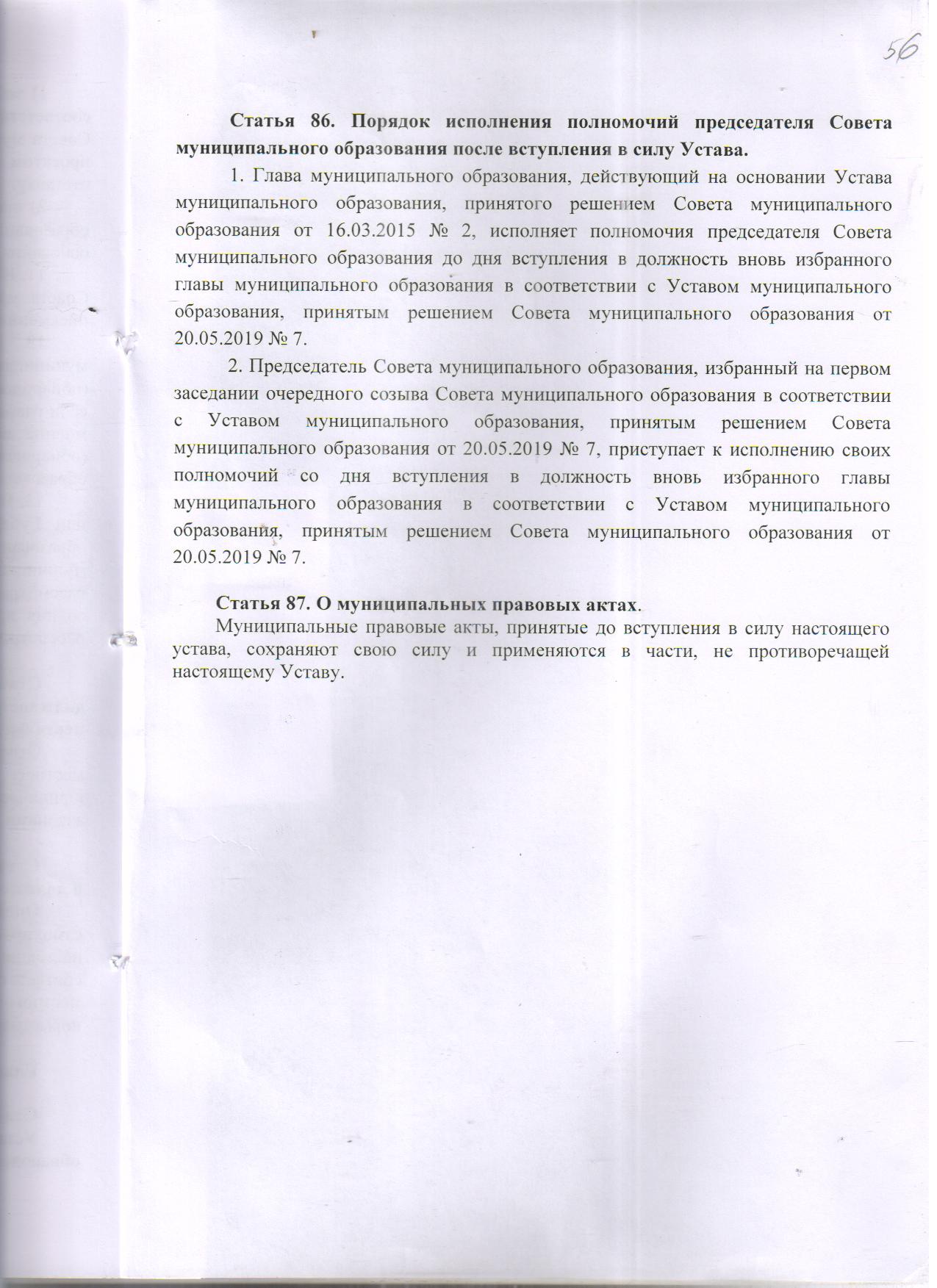 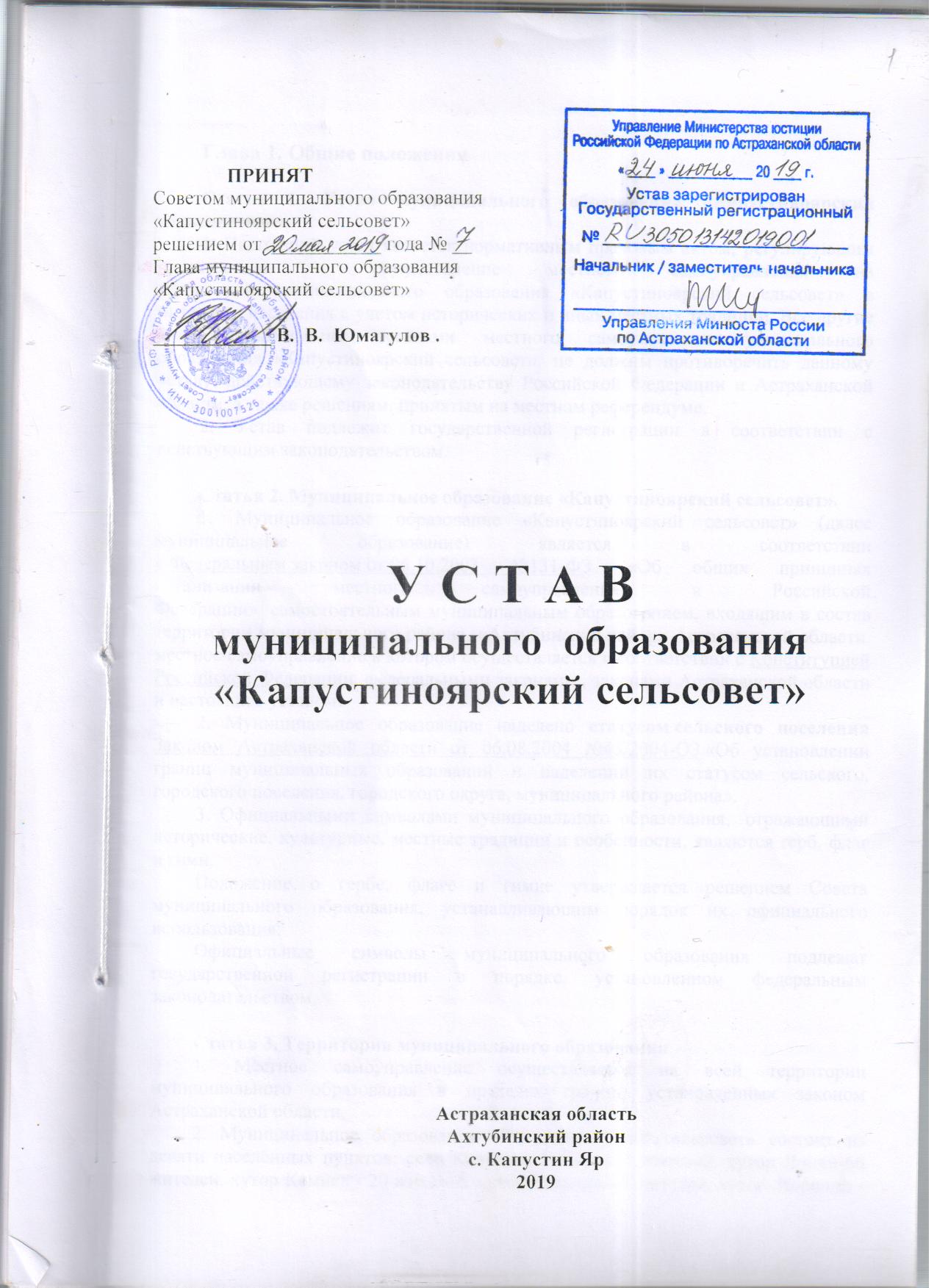 